政府采购公开招标文件(服务类)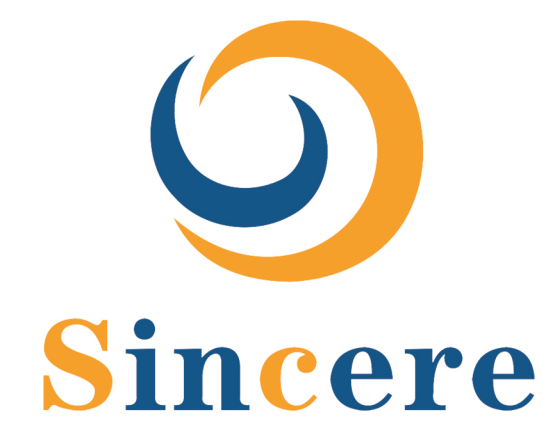 项目名称：新疆维吾尔自治区总工会经费审查审计数字化系统建设项目招标编号：XJCC-ZB-2024-027采购人（盖章）： 新疆维吾尔自治区总工会采购代理机构（盖章）：新疆诚成工程项目管理有限公司日期：2024年04月目 录第一部分 招标公告	2第二部分  投标人须知	3第三部分   项目说明	27第四部分   评审方法（综合评分法）	28第五部分   政府采购合同	30第六部分   投标文件格式	36第一章  公开招标公告新疆维吾尔自治区总工会经费审查审计数字化系统建设项目招标公告一、项目基本情况项目编号：XJCC-ZB-2024-027项目名称：新疆维吾尔自治区总工会经费审查审计数字化系统建设项目 采购方式：公开招标 预算金额（元）：1200000.00  最高限价（元）：960000.00 采购需求：  数量：1     预算金额（元）：1200000.00单位：项 简要规格描述：经费审查审计数字化系统，具体内容详见招标文件。 备注：合同履约期限：60天本项目（否）接受联合体投标。 二、申请人的资格要求：1.满足《中华人民共和国政府采购法》第二十二条规定；2.落实政府采购政策需满足的资格要求：本项目专门面向中小企业 3.本项目的特定资格要求：无。 三、获取招标文件时间：2024年03月27日至2024年04月03日，每天上午00:00至12:00，下午12:00至23:59（北京时间，法定节假日除外）地点：政采云平台https://www.zcygov.cn/方式：供应商登录政采云平台https://www.zcygov.cn/在线申请获取采购文件（进入“项目采购”应用，在获取采购文件菜单中选择项目，申请获取采购文件） 四、提交投标文件截止时间、开标时间和地点提交投标文件截止时间：2024年04月16日10:30（北京时间）投标地点：政采云平台https://www.zcygov.cn/开标时间：2024年04月16日10:30（北京时间）开标地点：政采云平台https://www.zcygov.cn/五、公告期限   自本公告发布之日起5个工作日。六、其他补充事宜 1、本项目实行网上投标，采用电子投标文件；2、各供应商应成为新疆政府采购网正式注册入库供应商，并完成CA数字证书（符合国密标准）申领。因未注册入库、未办理CA数字证书等原因造成无法投标或投标失败等后果由供应商自行承担。有意向参与电子开评标的供应商，可访问新疆数字证书认证中心官方网站（https://www.xjca.com.cn/）或下载“新疆政务通”APP自行进行申领。如需咨询，请联系新疆CA服务热线0991-2819290；3、供应商将政采云电子交易客户端下载、安装完成后，可通过账号密码或CA登录客户端进行响应文件的制作。在使用政采云投标客户端时，建议使用WIN7及以上操作系统。客户端请至新疆政府采购网（http://www.ccgp-xinjiang.gov.cn/）下载专区查看，如有问题可拨打政采云客户服务热线95763进行咨询。如因供应商自身原因导致在规定时间内无法正常解密的（如：浏览器故障、未安装相关驱动、网络故障、加密CA与解密CA不一致等），采购中心/代理机构不予异常处理，视为供应商自动弃标。4、供应商应当在招标截止时间前,将生成的“电子加密响应文件”上传递交至“政府采购云平台”,招标截止时间以后上传递交的响应文件将被“政府采购云平台”拒收。5、供应商在招标前须提前配置好电脑浏览器（建议使用360 浏览器或谷歌浏览器）, 招标时请使用制作加密电子响应文件的CA锁进行解密及报价确认。本项目响应文件解密时间定为30分钟内,如因自身原因导致无法正常解密,后果由供应商自行承担。6、供应商登录政采云平台，在招标时间后30分钟内用“项目采购-开标评标”功能进行解密响应文件。若供应商在规定时间内（未按时解密的，视为无效招标。解密与加密响应文件须使用同一个CA。  七、对本次招标提出询问，请按以下方式联系。　　　　　　　　　　　　1.采购人信息名 称：新疆维吾尔自治区总工会地 址：乌鲁木齐市民主路326号联系方式：13325567685  2.采购代理机构信息名 称：新疆诚成工程项目管理有限公司地 址：乌鲁木齐市水磨沟区红光山路2588号绿地中心101栋1806室 联系方式：13199858738、186901362753.项目联系方式项目联系人：马琴、李颖电 话：13199858738、18690136275第二部分  投标人须知投标人须知前附表注：1、本表中加☆项目若有缺失或无效，将导致投标无效且不允许在开标后补正；2、本表内容与招标文件其它内容不一致的，应当以本表内容为准。3、本表中“”标示选择使用该项，“□”标示不选择使用该项。投标人须知正文部分一、总则1.说明1.1 本招标文件适用于本次招标采购项目的招标投标。2.定义2.1 “采购人”名称见本招标文件第二部分“投标人须知前附表”。2.2 “采购代理机构”名称见本招标文件第二部分“投标人须知前附表”。2.3 “服务”指招标文件第三部分所述投标人应该履行的承诺和义务。2.4 “潜在投标人”指符合招标文件各项规定的供应商。2.5 “投标人”指符合招标文件规定并参加投标的供应商。2.6 “投标人公章”在投标文件中指与投标人标准公章一致的投标人电子签章。2.7“电子投标文件”指利用政采云交易平台提供的“电子投标文件制作工具”编制加密和未加密的投标文件。3.合格投标人的条件3.1 具有本项目实施能力，符合、承认并承诺履行本文件各项规定的国内法人、其他组织或自然人均可参加投标。3.2 遵守有关的国家法律、法规和条例，具备《中华人民共和国政府采购法》和本文件中规定的条件：1)具有独立承担民事责任的能力； 2)具有良好的商业信誉和健全的财务会计制度；3)具有履行合同所必需的设备和专业技术能力；4)具有依法缴纳税收和社会保障资金的良好记录；5)参加政府采购活动前三年内，在经营活动中没有重大违法记录；6)法律、行政法规规定的其他条件；7)具有本招标文件第二部分“投标人须知前附表”中第5项规定的资格条件。3.3 投标人之间如果存在下列情形之一的，不得同时参加同一包（标段）或者不分包（标段）的同一项目投标：3.3.1 法定代表人为同一个人的两个及两个以上法人；3.3.2 母公司、全资子公司及其控股公司；3.3.3 参加投标的其他组织之间存在特殊的利害关系的；3.3.4 法律和行政法规规定的其他情形。3.4 投标人须持有《法定代表人授权委托书》。3.5 供应商在政采云交易平台内针对本项目报名并下载了电子采购文件。3.6 投标人按时足额交纳投标保证金。3.7 本次招标是否允许由两个以上投标人组成一个联合体以一个投标人身份共同投标，按照招标文件第二部分“投标人须知前附表”中第5项的规定。如果允许，除均应符合上述规定外，还应符合下列要求：1）联合投标体应提供“联合投标协议书”，该协议书对联合投标各方均具有法律约束力。联合投标体必须确定其中一方为投标的全权代表参加投标活动，并承担投标及履约活动中的全部责任与义务，且联合体各方无论是否实际参加、发生的情形怎样，一旦该联合体实际开始投标，联合体各方均应当就本次采购所引起或相关的任何或所有事项、义务、责任、损失等承担连带责任。申请参与本项目联合投标成员各自均应具备政府有权机构核发的有效营业执照；均应是自主经营、独立核算、处于持续正常经营状态的经济实体。2）联合体各方中至少应当有一方对应满足本项目规定的相应资质条件，并且联合体投标人整体应当符合本项目的资质要求，否则，其提交的联合投标将被拒绝。3）由不同专业的投标人组成的联合体, 首先以投标的全权代表方的应答材料作为认定资质以及商务评审的依据；涉及行业专属的资质,按照所属行业所对应的投标人的应答材料确定。4）联合体中标后，合同应由各成员的合法授权代表签字并加盖各成员公章，以便对联合体成员作为整体和他们各自作为独立体均具有法律约束力，但若该等签字或公章不齐全或缺乏，该联合体的牵头人的签署或类似的意思表示人具有代表该联合体的签署或意思表示的法律效力，并且据此各成员为履行合同应向采购代理机构与采购人承担连带责任。5）联合体或其成员不得将其在合同项下的权利或义务全部或部分转让给第三人，有关分包事项或服务委托等须事先取得采购代理机构书面同意并且须遵守相关法律、法规、本次招标的全部相关规定。6）联合体各方均不得同时再以自己独立的名义单独投标，也不得再同时参加其他的联合体投标。若该等情形被发现，其单独的投标和与此有关的联合体的投标均将被一并拒绝。3.7 投标人不得与采购人、采购代理机构等有利害关系。4.投标费用4.1 投标人应承担所有与准备和参加投标有关的费用。5.纪律5.1 投标人的投标行为应遵守中国的有关法律、法规和规章。5.2 投标人不得相互串通投标报价，不得妨碍其他投标人的公平竞争，不得损害采购人或其他投标人的合法权益，投标人不得以向采购人、评标委员会成员行贿或者采取其他不正当手段谋取中标。5.2.1 有下列情形之一的，属于投标人相互串通投标：5.2.1.1 投标人之间协商投标报价等投标文件的实质性内容；5.2.1.2 投标人之间约定中标人；5.2.1.3 投标人之间约定部分投标人放弃投标或者中标；5.2.1.4 属于同一集团、协会、商会等组织成员的投标人按照该组织要求协同投标；5.2.1.5 投标人之间为谋取中标或者排斥特定投标人而采取的其他联合行动。5.2.2 有下列情形之一的，视为投标人相互串通投标：5.2.2.1 不同投标人的投标文件由同一单位或者个人编制；5.2.2.2 不同投标人委托同一单位或者个人办理投标事宜，或制作电子投标文件的文件制作机器码（mac地址）一致，或制作电子投标文件的文件创建标识码一致；5.2.2.3 不同投标人的投标文件载明的项目管理成员为同一人；5.2.2.4 不同投标人的投标文件异常一致或者投标报价呈规律性差异；5.2.2.5 不同投标人的投标文件相互混装；5.2.2.6 不同投标人的投标保证金从同一单位或者个人的账户转出。6.通知6.1对与本项目有关的通知，采购代理机构将以书面（包括书面材料、信函、传真等，下同）或在本次招标公告刊登的媒体上发布公告并在政采云交易平台内发送变更通知及/或答疑文件的形式，向潜在供应商发出，传真和电话号码以潜在供应商的登记为准。收到通知的供应商须立即予以回复确认，但供应商未回复或采购代理机构未收到回复时，并不应当被理解为采购代理机构知道或应当知道供应商是否收到通知。因登记有误、传真线路故障或其它任何意外情形，导致所发出的通知延迟送达或无法到达供应商，采购代理机构不因此承担任何责任，有关的招标活动可以继续有效地进行。二、招标文件7.招标文件组成7.1 招标文件由招标文件目录所列内容组成。8.踏勘现场8.1 本项目是否统一组织投标人踏勘现场见招标文件第二部分“投标人须知前附表”中的规定。无论是否统一组织，投标人应对供货现场和周围环境进行勘察，以获取编制投标文件所需的资料。8.2 踏勘现场所发生的费用由投标人自行承担。采购人向投标人提供的有关供货现场的资料和数据，是采购人现有的能使投标人利用的资料。采购人对投标人由此而做出的推论、理解和结论概不负责。投标人未到供货现场实地踏勘的，中标后签订合同时和履约过程中，不得以不完全了解现场情况为由，提出任何形式的增加合同价款或索赔的要求。8.3 除非有特殊要求，招标文件不单独提供供货使用地的自然环境、气候条件、公用设施等情况，投标人被视为熟悉上述与履行合同有关的一切情况。8.4 除采购人原因外，投标人自行负责在踏勘现场中所发生的人员伤亡和财产损失。9.知识产权9.1 投标人须保证，采购人在中华人民共和国境内使用投标货物、资料、技术、服务或其任何一部分时，享有不受限制的无偿使用权，不会产生因第三方提出侵犯其专利权、商标权或其它知识产权而引起的法律或经济纠纷。如投标人不拥有相应的知识产权，则在投标报价中必须包括合法获取该知识产权的一切相关费用。如因此导致采购人损失的，投标人须承担全部赔偿责任。9.2 投标人如欲在项目实施过程中采用自有知识成果，须在投标文件中声明，并提供相关知识产权证明文件。使用该知识成果后，投标人须提供开发接口和开发手册等技术文档。10.答疑及招标文件的澄清和修改10.1供应商如果对招标文件有疑问或要求进行澄清的，应按照招标文件第二部分“供应商须知前附表”规定向采购代理机构提出。提出后，请供应商及时通过交易平台下载最新的答疑文件或澄清文件。必要时，采购代理机构将组织相关专家召开答疑会，如召开，答疑会安排另行通知。投标人在规定的时间内未对招标文件提出疑问或要求澄清的，采购代理机构将视其为同意，对在“答疑接受时间”后就招标文件内容提出的疑问及澄清要求将不予受理。10.2 无论出于何种原因，采购代理机构主动或出于解答投标人疑问对已发出的招标文件进行必要澄清或修改的，应当在招标文件要求提交投标文件截止时间15日前，以当面交接、邮寄、传真或电子邮件、网站披露等其中至少一种方式，向潜在投标人发出澄清、修改的补充文件。需要为此调整投标文件提交截止时间的，应当重新确定，并就变更后的投标截止时间重新发出通知。特殊情况下，采购代理机构发布澄清、修改文件后，征得投标人同意，可不改变投标截止时间和开标时间。10.3 采购代理机构一旦对招标文件作出了澄清、修改，即刻发生效力，采购代理机构有关的补充文件，将作为招标文件的组成部分，对所有现实的或潜在的投标人均具有约束力，而无论是否已经实际收到上述文件。同时，采购代理机构和投标人的权利及义务将受到新的截止期的约束。10.4 采购代理机构对招标文件作出的澄清、修改在政采云平台内进行披露，请投标人及时关注并获取相关资料。因登记有误、线路故障或其它任何意外情形，导致投标人未及时获取的，采购代理机构不因此承担任何责任，且有关的招标活动继续有效地进行。当招标文件的澄清、修改及进行其他答复等就同一内容的表述不一致时，以最后发布的内容为准。10.5澄清、修改文件发出后，供应商必须使用最新的答疑、澄清文件制作电子投标文件，未按最终版本招标文件制作的投标文件造成的后果由投标人自行承担。三、投标文件11.投标文件的语言及计量单位11.1 投标人提交的投标文件（包括技术文件和资料、图纸中的说明）以及投标人与采购代理机构就有关投标的所有来往函电均应使用中文简体字。11.2 原版为外文的证书类文件，以及由外国人作出的本人签名、外国公司的名称或外国印章等可以是外文，但应当提供中文翻译文件并加盖投标人公章。必要时评标委员会可以要求投标人提供附有公证书的中文翻译文件或者与原版文件签章相一致的中文翻译文件。原版为外文的证书类、证明类文件，与投标人名称或其他实际情况不符的，投标人应当提供相关证明文件。11.3 除非招标文件另有规定，投标文件所使用的计量单位，应使用国家法定计量单位。11.4 对违反上述规定情形的，评标委员会有权要求投标人限期提供相应文件或决定对其投标予以拒绝。11.5 电报、电话、传真形式的投标概不接受。投标人的投标文件一律不予退还。12.投标文件组成及编制12.1投标文件分为资格审查、商务文件、技术文件和服务文件。商务文件指供应商提交的证明其有资格参加投标和中标后有能力履行合同的文件。技术和服务文件指供应商提交的能够证明其提供的货物及服务符合招标文件规定的文件。本次招标，供应商须按招标文件第六部分“投标文件格式”中规定提交资格审查资料、商务文件、技术文件和服务文件。12.2供应商递交的投标文件及相关要求按照招标文件第二部分“供应商须知前附表”中的规定。12.2.1 电子投标文件的编制12.2.1.1电子投标文件使用政采云交易平台提供的投标文件制作工具以及招标文件要求进行制作编制。投标文件制作时，不同内容按标签提示制作导入，按照招标文件中明确的投标文件目录和格式进行编制，保证目录清晰、内容完整。           12.2.1.2电子投标文件须使用供应商公章的电子签章以及法定代表人的电子签章。若无电子签章，则视为无效投标。12.2.1.3电子招投标文件具有法律效力，与其他形式的招投标文件在内容和格式上等同，若投标文件与招标文件要求不一致，其内容影响中标结果时，责任由供应商自行承担。供应商递交的电子投标文件因供应商自身原因而导致无法导入电子辅助评标系统，该投标文件视为无效投标文件，将导致其投标被拒绝。12.2.1.4电子投标文件制作工具在生成加密投标文件时，同时生成非加密投标文件一份。 13.投标报价13.1 所有投标报价均以人民币元为计算单位。只要投报了一个确定数额的总价，无论分项价格是否全部填报了相应的金额或免费字样，报价应被视为已经包含了但并不限于各项购买货物及其运送、安装、调试、验收、保险和相关服务等的费用和所需缴纳的所有价格、税、费。在其他情况下，由于分项报价填报不完整、不清楚或存在其他任何失误，所导致的任何不利后果均应当由投标人自行承担。13.2 投标人投报多包的，须对每包分别制作投标文件并报价。13.3 除非招标文件另有规定，不接受可选择或可调整的投标方案和报价，任何有选择的或可调整的投标方案和报价将被视为非响应性投标而被拒绝。13.4 本项目是否接受进口产品按照招标文件第二部分“投标人须知前附表中”中第6项的规定。13.5 本项目是否允许投标人将项目的非主体、非关键性工作交由他人完成按照招标文件第二部分“投标人须知前附表”中的规定。如允许，投标人根据采购项目的实际情况，拟在中标后将中标项目的非主体、非关键性工作交由他人完成，须在技术文件中载明。13.6 投标人须严格按照报价明细表规定的内容填写货物单价以及其他事项。13.7 投标人对投标报价若有说明应在投标文件中显著处注明。除政策性文件规定以外，投标人所报价格在合同实施期间不因市场变化因素而变动。13.8 对于有配件、耗材、选件、备件和特殊工具的货物，还应填报投标货物配件、耗材、选件表和备件及特殊工具清单，注明品牌、型号、产地、功能、单价、批量折扣等内容，该表格格式由投标人自行设计。投标人按照上述要求分类报价，其目的是便于评标，但在任何情况下并不限制采购人以其他条款签订合同的权利。13.9 最低报价不能作为中标的保证。14.投标有效期14.1 本项目的投标有效期按照招标文件第二部分“投标人须知前附表”中的规定。投标有效期自开标之日起计算，短于规定期限的投标将按无效投标处理。14.2 在特殊情况下，采购代理机构可与投标人协商延长投标有效期。这种要求和答复都应以书面形式进行。此时，规定的投标保证金的有效期也相应延长。投标人可以拒绝接受延期要求而不会被没收保证金。同意延长有效期的投标人除按照采购代理机构要求修改投标有效期外，不能修改投标文件的其他内容。15.投标内容填写说明15.1 投标人应详细阅读招标文件的全部内容。投标文件须对招标文件中的内容作出实质性和完整的响应，如果投标文件填报的内容不详，或没有提供招标文件中所要求的全部资料及数据，将可能导致投标被拒绝。15.2 投标文件须严格按照招标文件第六部分规定的格式提交，并按规定的统一格式逐项填写，不准有空项；无相应内容可填的项，应填写“无”、“未测试”、“没有相应指标”等明确的回答文字。由于编排混乱导致投标文件被误读或查找不到，其责任由投标人承担。投标文件未按规定提交或留有空项，将被视为不完整响应的投标文件，其投标有可能被拒绝。15.3 开标一览表为在开标仪式上唱标的内容，要求按格式统一填写，不得自行增减内容。15.4 投标人须注意：为合理节约政府采购评审成本，提倡诚实信用的投标行为，特别要求投标人应本着诚信精神，在本次投标文件的偏离表中，均以审慎的态度明确、清楚地披露各项偏离。若投标人对某一事项是否存在或是否属于偏离不能确定，亦必须在偏离表中清楚地表明该偏离事项，并可以注明不能确定的字样。任何情况下，对于投标人没有在偏离表中明确、清楚地披露的事项，包括可能属于被投标人在偏离表中遗漏披露的事项，一旦在评审中被发现存在偏离或被认定为属于偏离，则评标委员会有权视具体情形评审时予以处理，乃至对该投标予以拒绝。15.5 投标人必须保证投标文件所提供的全部资料真实可靠，并接受采购代理机构或评标委员会对其中任何资料进一步审查的要求。15.6 投标人在投标文件及相关文件的签订、履行、通知等事项的文件中的单位盖章、印章、公章等处均指与当事人全称相一致的电子签章或标准公章，不得使用其他形式（如带有“专用章”等字样的印章）。不符合本条规定的按无效投标处理。四、投标保证金16.投标保证金 16.1供应商应按照招标文件第二部分“供应商须知前附表”中的规定交纳。投标保证金须于到账截止时间前到帐。16.2未按要求提交投标保证金的，将被视为无效投标。16.3未中标的供应商的投标保证金在中标通知书发出之日起5个工作日内退还；中标人的投标保证金将在签订合同并于合同生效后5个工作日内退还。16.4投标保证金退还一律采用网上银行转帐方式退还至供应商的汇款帐户，资金原路返回。五、投标文件的递交17.投标文件的密封和标记17.1供应商应通过电子投标文件制作工具严格按招标文件要求制作投标文件，在投标截止时间前完成上传经过数字证书电子签章并加密的投标文件（加密和解密须用同一把数字证书）。供应商在投标截止时间前，可以对其所递交的投标文件进行修改并重新上传，但以投标截止时间前最后一次上传的投标文件为有效投标文件。投标截止时间以政采云交易平台显示的时间为准，逾期系统将自动关闭，未完成上传的投标文件视为逾期送达，将被拒绝。18.投标文件的递交18.1 投标人应当在招标文件要求提交投标文件的截止时间前网上投标。18.2 在招标文件要求提交投标文件的截止时间之后提交的投标文件，为无效投标文件，采购代理机构将拒绝接收。18.3 是否采用不见面开标详见投标人须知前附表规定，若项目采用不见面开标，无需提供电子投标文件 U 盘、纸质投标文件，只需将加密电子投标文件在投标截止时间前通过新疆政采云平台上传完成。逾期上传的或者未上传到平台的投标文件，招标人不予受理。19.投标文件的修改和撤回19.1  投标人在递交投标文件后，可以修改或撤回其投标，但这种修改和撤回，必须在规定的投标截止时间前。在投标截止时间后，投标人不得要求修改或撤回其投标文件。   六、开标20.开标招标人在规定的投标截止时间（开标时间）和投标人须知前附表规定的地点开标。投标人的法定代表人或其委托代理人无需到达开标现场，仅需在任意地点通过政采云开标系统，使用 CA 密钥完成远程解密、提疑澄清、开标唱标确认、结果公布等交互环节。法定代表人或法定代表人授权委托人参与远程交互，中途不得更换，在废标、澄清、提疑、传送文件等特殊情况下需要交互时，投标人一端参与交互的人员将均被视为是投标人的授权委托人或法人代表，投标人不得以不承认交互人员的资格或身份等为借口推脱，投标人自行承担随意更换人员所导致的一切后果。七、评标步骤和要求21.组建评标委员会21.1 采购代理机构根据有关法律法规和本招标文件的规定，结合招标项目的特点组建评标委员会，对投标文件进行评估和比较。评标委员会由五人以上单数组成，其中经济、技术等方面的专家不少于三分之二。21.2 参与过本项目的论证专家不得作为评标专家参加评标，采购人不得以专家身份参与评标。22、资格审查22.1公开招标采购项目开标结束后，采购人或者采购代理机构应当依法对投标人的资格进行审查。合格投标人不足3家的，不得评标。资格审查内容见下表：23.初步评审23.1 评标委员会审查投标文件是否符合招标文件的基本要求：内容是否完整、资格证明文件是否合格、文件签署是否齐全、有无计算错误等。 23.2 评标委员会审查投标文件是否实质上响应招标文件的要求。1）实质上响应的投标是指与招标文件上的条款、条件和规格相符，没有重大偏离或保留，否则将视为无效投标。2）重大偏离或保留系指投标货物的质量、数量和交付日期等明显不能满足招标文件的要求，或者实质上与招标文件不一致，纠正这些偏离或保留将对其他实质上响应要求的投标人的竞争地位产生不公正的影响。包括但不限于：A、招标文件第二部分“投标人须知前附表”第6条“投标文件组成”部分中，带“☆”号部分的证明文件不全或无效的；B、投标文件未按招标文件的规定签章的；C、未按投标文件份数要求提交投标文件的；D、招标文件带“☆”号部分任意一款不满足要求的；E、报价超过项目预算或经评标委员会认定低于成本的；F、投标有效期不足的；G、联合体投标文件未附联合体投标协议书的；H、不符合招标文件中有关分包规定的；I、有串通投标或弄虚作假或有其他违法行为的；J、投标人递交的电子投标文件无法满足正常开标、评标使用功能的；K、投标人名称或组织结构与报名时不一致且无有效变更证明的；L、不符合招标文件中规定的其他实质性要求。23.3 投标文件的细微偏差是指在实质上响应招标文件要求，但在个别地方存在漏项或者提供了不完整的技术信息和数据等情况，并且补正这些遗漏或者不完整，不会对其他投标人造成不公正的结果。细微偏差不影响投标文件的有效性。23.4 初步评审中，对明显的文字和计算错误按下述原则处理，若出现相互矛盾之处，应以排列在先的原则为准优先处理：        1）投标文件中的开标一览表与明细表内容不一致的，以开标一览表为准。2）如果以文字表示的数据与数字表示的有差别，以文字为准修正数字。如果大写金额和小写金额不一致的，以大写金额为准；3）如果单价乘以数量不等于总价，以单价为准修正总价，但单价金额小数点有明显错位的，应以总价为准，并修改单价。如果明细价格相加不等于汇总价格，以明细价格为准。4）调整后的数据对投标人具有约束力，投标人不同意以上修正，其投标将被拒绝。23.5 评标委员会对投标文件的判定，只依据投标文件内容本身，不依据其他外来证明。24.投标的澄清24.1 评标委员会有权要求投标人对投标文件中含义不明确、对同类问题表述不一致或者有明显文字和计算错误等内容作必要的澄清、说明或者补正。该要求应当采用书面形式，并由评标委员会成员签字。评标委员会不接受投标人主动提出的澄清、说明或者补正。24.2 投标人必须按照评标委员会通知的内容和时间做出书面答复，该答复经法定代表人或授权代理人的签字认可，将作为投标文件内容的一部分。澄清、说明或者补正不得超出投标文件的范围或者改变投标文件的实质性内容。投标人拒不按照要求对投标文件进行澄清、说明或者补正的，评标委员会可拒绝该投标。24.3 如评标委员会一致认为某个投标人的报价明显不合理，有降低质量、不能诚信履行的可能时，评标委员会有权决定是否通知投标人限期进行书面解释或提供相关证明材料。若已要求，而该投标人在规定期限内未做出解释、作出的解释不合理或不能提供证明材料的，经评标委员会取得一致意见后，可拒绝该投标。25.详细评审25.1 评标委员会只对实质上响应招标文件的投标进行评价和比较；评审应严格按照招标文件第二部分“投标人须知前附表”中第17项规定以及招标文件的要求进行。具体要求等详见招标文件第四部分“评审方法”。25.2 评标委员会依法独立评审，严格遵守评审工作纪律。对需要共同认定的事项存在争议的，按照少数服从多数的原则作出评审结论。持不同意见的评标委员会成员应当在评标报告上签署不同意见并说明理由，不签署不同意见的视为同意。26.确定中标人26.1 使用综合评分法的采购项目，提供相同品牌产品且通过资格审查、符合性审查的不同投标人参加同一合同项下投标的，按一家投标人计算，评审后得分最高的同品牌投标人获得中标人推荐资格；评审得分相同的，由采购人或者采购人委托评标委员会按照招标文件规定的方式确定一个投标人获得中标人推荐资格，招标文件未规定的采取随机抽取方式确定，其他同品牌投标人不作为中标候选人。26.2 评标委员会根据评审结果及招标文件的规定确定中标人。27.评标过程要求27.1 开标之后，直到签订合同止，凡是属于审查、澄清、评价和比较投标的有关资料以及定标意向等，均不向投标人或者其他与评标无关的人员透露。27.2 在确定中标人之前，投标人试图在投标文件审查、澄清、比较和评标时对评标委员会、采购人和采购代理机构施加任何影响都可能导致其投标无效。27.3 电子招投标的应急措施27.3.1 电子开标、评标如出现下列原因，导致系统无法正常运行或无法正常评标时，应采取应急措施。（1）系统服务器发生故障，无法访问或无法使用系统；（2）系统的软件或数据库出现错误，不能进行正常操作；（3）系统发现有安全漏洞，有潜在的泄密危险；（4）病毒发作或受到外来病毒的攻击；（5）出现其他不可抗拒的客观原因造成开评标系统无法正常使用。出现上述情况时，应对未开标的暂停开标。已在系统内开标、评标的立即停止。采取应急措施时，必须对原有资料及信息作出妥善保密处理。27.3.2 因系统原因导致投标人均无法解密电子投标文件时，采购代理机构可在开标现场直接导入投标人在投标截止时间前递交的未加密的电子投标文件进行开标、评标。28.投标人瑕疵滞后发现的处理规则28.1 无论基于何种原因，各项本应作拒绝处理的情形即便未被及时发现而使该投标人进入初审、综合评审或其他后续程序，包括已经签订合同的情形，一旦投标人被拒绝或该投标人的此前评议结果被取消，其现有的位置将被其他投标人依序替代，相关的一切损失均由该投标人承担。29.采购项目废标29.1 在评标过程中，评标委员会发现有下列情形之一的，应对采购项目予以废标：1）符合专业条件的供应商或者对招标文件作实质响应的供应商数量不足，导致进入详细评审、打分阶段的供应商不足3家的； 2）投标人的报价均超过了采购预算；3）出现影响采购公正的违法、违规行为的；4）因重大变故，采购任务取消的。除前款第四项规定的情形外，项目废标后，如未变更采购方式，采购代理机构将依法重新组织招标。29.2 有前款第一项规定的情形导致废标时，供应商只有2家的，可以改为竞争性谈判方式，在书面征得供应商同意并报经财政部门核准后，由采购人、采购代理机构按照竞争性谈判方式的程序组织采购。29.2.1 转为谈判后，若供应商未能在评标委员会指定时间内（原则上不超过60分钟）提交符合要求的补充资料或未作出实质性响应的，投标无效。经过审查符合谈判要求的有效供应商少于两家的，作废标处理。29.2.2 评标委员会根据采购文件内容与实质性响应采购文件要求的供应商分别进行谈判，并给予所有参加谈判的供应商平等的谈判机会。在谈判过程中，评标委员会可以根据采购文件和谈判情况实质性变动采购需求中的技术、服务要求以及合同草案条款，但不得变动采购文件中的其他内容。实质性变动的内容，须经采购人代表确认。对采购文件作出的实质性变动是采购文件的有效组成部分，评标委员会应当及时以书面形式同时通知所有参加谈判的供应商。供应商应当按照采购文件的变动情况和评标委员会的要求重新提交响应文件，并由其法定代表人或授权代表签字或者加盖公章。29.2.3 投标文件的报价视为谈判时的首次报价。谈判结束后，评标委员会应当要求所有继续参加谈判的供应商在规定时间内提交不超过两轮的报价。供应商的各轮报价是供应商报价文件的有效组成部分。除最终报价外，谈判时将公开各供应商每轮报价。29.2.4 在谈判内容不作实质性变更及重大调整的前提下，供应商次轮报价不得高于上一轮报价，否则将视为重大偏离并导致报价被拒绝。八、履约保证金30.履约保证金30.1 履约保证金按照招标文件第二部分“投标人须知前附表”中第21项规定，在签订合同前交纳。30.2 中标人在中标公告发布后及时足额交纳履约保证金。九、代理服务费、公证费31.代理服务费、公证费31.1 代理服务费、公证费按照招标文件第二部分“投标人须知前附表”中的规定由中标人交纳，请投标人在测算投标报价时充分考虑这一因素。十、签订、审核合同32.中标通知32.1 中标人确定后,采购代理机构将在相关政府采购信息发布媒体上发布中标公告，并以书面形式向中标人发出中标通知书，但该中标结果的有效性不依赖于未中标的投标人是否已经收到该通知。中标人应按照上述第21、22、24条的规定交纳履约保证金、代理服务费和公证费并经采购代理机构确认后，委派专人持介绍信或授权书和身份证件前往采购代理机构领取中标通知书。中标通知书对采购人和中标人具有同等法律效力。中标通知书发出以后，采购人改变中标结果或者中标人放弃中标，应当承担相应的法律责任。32.2 采购代理机构对未中标的投标人不作未中标原因的解释，但中标结果的有效性不以未中标的投标人是否收到相应的通知为前提。32.3 中标通知书是合同的组成部分。33.签订合同33.1 中标人须在中标通知书发出之日起30日内与采购人签订采购合同。33.2 中标人须按照招标文件、投标文件及评标过程中的有关澄清、说明或者补正文件的内容与采购人签订合同。中标人不得再与采购人签订背离合同实质性内容的其他协议或声明。33.3 采购人如需追加与合同标的相同的货物，在不改变合同其他条款的前提下，提交追加合同的申请报经同级财政部门审核后，可与中标人签订补充合同，但所有补充合同的采购金额不得超过原合同金额的百分之十。33.4 中标人一旦中标及签订合同后，不得转包，亦不得将合同全部及任何权利、义务向第三方转让。33.5 中标人不履行合同的，采购人可在报经同级人民政府财政部门核准后，与排位在中标人之后的第一位中标候选供应商签订合同，以此类推；或在报经同级人民政府财政部门核准后重新组织采购。33.6 违反32.1条、32.2条的规定，给对方造成损失的，应承担赔偿责任。34.合同公示34.1政府采购合同于签订合同之日起2个工作日内上传至政采云交易平台进行公示。十一、处罚、询问和质疑 35.处罚35.1 发生下列情况之一，投标人的保证金不予退还；情节严重的将其列入不良记录名单。1）开标后在投标有效期内，投标人撤回其投标；2）中标后无正当理由不与采购人签订合同的；3）中标人与采购人订立背离合同实质性内容的其他协议；4）将中标项目转让给他人，或者在投标文件中未说明，且未经采购代理机构同意，将中标项目分包给他人的；5）存在串通投标行为的；6）存在弄虚作假或提供虚假材料谋取中标的；7）投标人其他未按招标文件规定和合同约定履行义务的行为。36.询问36.1 投标人对采购事项有疑问的，可以向采购人或采购代理机构提出询问。37.投标人有权就招标事宜提出质疑37.1 投标人认为招标文件、采购过程和中标结果使自已的权益受到损害的，可以在知道或者应知其权益受到损害之日起7个工作日内，以书面形式提出质疑。37.2 质疑应当按照《中华人民共和国政府采购法》、《中华人民共和国政府采购法实施条例》、《政府采购供应商投诉处理办法》等法律法规的相关规定，以书面形式向采购代理机构提出。37.3 质疑书应当附上相关证明材料，否则质疑将视为无有效证据支持，将被予以驳回，并不得以上述理由要求延长质疑有效期。未递交投标文件的供应商，其未参加后续采购活动，不得对递交投标文件截止后的采购过程、采购结果提出质疑。37.4 质疑人可以采取直接送达或者邮寄方式提交质疑书。采购代理机构收到质疑书后，对质疑书进行审查，对符合质疑条件的将办理签收手续，自签收质疑书之日起即为受理。37.5 采购代理机构将在受理书面质疑后7个工作日内审查质疑事项，作出答复或相关处理决定，并以书面形式通知质疑人和其他相关供应商，但答复的内容不涉及商业秘密。37.6 投标人进行虚假和恶意质疑的，采购代理机构将提请有关部门将其列入不良记录名单，在一至三年内禁止参加政府采购活动，并将处理决定在相关政府采购媒体上公布。37.7 质疑人对答复不满意以及采购代理机构未在规定的时间内作出答复的，可以在答复期满后15个工作日内向财政部门投拆。十二、保密和披露38.保密和披露38.1 投标人自领取招标文件之日起，须承担本招标项目保密义务，不得将因本次招标获得的信息向第三人外传。由采购人向投标人提供的图纸、详细资料、样品、模型、模件和所有其它资料，被视为保密资料，仅被用于它所规定的用途。除非得到采购人的同意，不能向任何第三方透露。开标结束后，应采购人要求，投标人应归还所有从采购人处获得的保密资料。38.2 采购代理机构有权将投标人提供的所有资料向有关政府部门或评审标书的有关人员披露。38.3 在采购代理机构认为适当时、国家机关调查、审查、审计时以及其他符合法律规定的情形下，采购代理机构无须事先征求投标人同意而可以披露关于采购过程、合同文本、签署情况的资料、投标人的名称及地址、投标文件的有关信息以及补充条款等，但应当在合理的必要范围内。对任何已经公布过的内容或与之内容相同的资料，以及投标人已经泄露或公开的，无须再承担保密责任。第三部分   项目说明新疆维吾尔自治区总工会经费审查审计数字化系统建设项目采购需求一、采购项目二、采购清单三、 技术要求1、建设要求(一)建设经费审查管理子系统。含审计政策制度法规数据库维护系统，涵盖审计日常工作管理的功能，包括审计资源管理(审计调查/通知文书模板、审计方案、法规制度等)、审计计划管理、审计项目作业管理、审计档案管理、审计成果管理。实现对审计工作全流程管理；实现对审计资源、资料的全面管理；实现审计成果的综合运用；实现以机构、人员、项目维度，合规、合理、客观考核。(二)建设经费审查在线作业子系统。为经审人员提供审计项目工作平台。对审计项目进行全过程、流程化、规范化管理，并引导经审人员按要求开展审计项目，实现从准备阶段，到实施阶段、报告阶段的全流程作业管理。将标准审计作业流程内置到系统中，以保证审计作业的规范化、降低审计风险，全面提升审计工作质量。(三)建设经费审查整改跟踪子系统。为经审办搭建整改跟踪全过程管理平台。能够实现对内外部审计、监督检查、巡视巡察发现的问题进行全流程整改跟踪管理，满足被审计单位整改计划及整改结果在线反馈，经审办、督导部门在线督导、跟踪评价及统计分析等整改相关工作的需要。在线建立问题整改台账，落地问题整改对账销号制度，对问题整改情况进行自动汇总和动态跟踪管理，实现问题整改工作数据化、网络化、精准化管理。此外，可将典型性、普遍性、倾向性问题推送到不同主体单位或部门，推进相关单位进行问题自查、整改，实现典型性、普遍性、倾向性问题在其他单位的成果运用及排查整改，单位可有效吸取其他单位整改问题的经验教训，避免同类问题的再次发生。(四)建设经费审查决策支持子系统。满足对审计成果、审计项目以及经审人员工作情况的多维分析。可以从审计项目、审计问题、审计对象被审情 况及整改情况等多个方面进行统计分析，并以直观的表格和图形展示。(五)建设经费审查数据分析预警子系统。含历年审计数据分析比对子系统，利用大数据分析技术引领经审工作。建立审计数据管理中心，对经审工作所需的数据进行数据采集、转换整合，通过对数据的总体分析、挖掘、钻取、多维分析、查询分析、预警分析等功能，实现审计智能化、预警信息化、查询标准化、管理现代化、决策科学化、分析多样化，加大数据利用的广度与深度，提升数据利用率，实现审计范围全覆盖。同时基于信息化新技术、发挥经审人员的审计经验与创造力，锻炼经审人员的大数据分析能力，进一步提升审计效率。(六)建设经费审查现场作业子系统。该系统支持离线使用。满足经审人员或中介机构人员入驻被审计单位现场，在无专网的情况下，通过现场作业系统开展审计工作。此外，通过现场作业子系统形成的审计成果，能够与管理子系统、在线作业子系统、整改跟踪子系统的进行交互应用。（七）建设支持手机、平板快捷查询功能子系统。该系统支持手机（含安卓系统、iOS系统）、平板快捷查询功能，满足经审人员能随时查阅政策法规、文件依据、审计发现问题整改进度等基础数据。2、其他要求1.同时支持终端用户计算机用户上的WINDOWS和银河麒麟操作系统，确保软件正常运行。根据终端用户操作系统的升级，在30日内完成审计软件的免费升级，不得对终端用户、服务器计算机品牌、型号、台式机或笔记本电脑作出限制。2.系统支持审计标准格式数据导入，任何财务软件按审计标准导出财务数据，均可以通过该标准格式文件导入数据到审计系统；如果审计标准发生变化，系统需免费升级支持新的审计标准；3.实时连接自治区总工会目前在用的财务核算、决算报表、预算管理、资产管理等系统，可以实现数据自动比对、持续监测、实时自动预警，可从上述系统中在采购人授权(包括内容授权、时间授权等)的情况下实时抽取审计工作中所需要的资料，现有系统开发方提供详细的表结构设计。4.中标后签订合同，前期开发期不得超过45天。在需求明确后，45天仍未达到投产条件，合同自动作废，我方有权重新选择开发商。5.系统投产后开始进入服务期，投产一年内免除服务费。一年后每年服务费为前期开发费的10%，先服务，后付费。投标时只需要就前期开发费进行投标。6.后期服务无结束期限，直至我方明确表示不再使用该系统，合同自动终止。7.系统支持表单模型和工作流程的自定义配置，对于现有表单功能和工作流程可按实际运行情况进行自定义配置和调整；需求确定后在30天内完成开发和调整。8.系统支持在线工作和脱机工作，可以将线上各种资料、填报模版要求等下载到本地（Excel/Word格式）以便于离线填报，且在重新联网后，可将脱机状态下完成的工作上传到服务器，时刻保持线上线下的一致性。9.投标方负责实时收集整理国家和新疆各委、办、部（厅）、司（局）及中华全国总工会出台的各项法律法规及文件等，实时更新。将新疆各级工会收集的文件（包括但不限于扫描件、图片、网址、网页等各种格式）进行识别、整理，上传至服务器，并建立分级分类法规库。10.支持各类法规文件分类分级别查询，可以设置多个条件一键查询。支持关键字查找文件依据，该关键字可能并不在文件中出现。11.支持定义报表格式及报送要求发放给相关单位，相关单位按照要求填报报表数据。关联其他模块的数据，通过公式自动获取数据；不能通过系统获取的数据支持人工填报方式。建立报表完成情况跟踪系统，可以自动汇总收集起来的报表12.支持将xls/xlsx/csv/txt等格式文件快速导入系统，为下一步工作提供数据支撑。支持导入数据校验，提供常用校验型函数（如查找身份证号不正确的数据，自动检查合计行或合计列的数据是否正确）等。可对多次导入数据进行合并方便检索，如将每个月的工资表合并，来查找全年实发工资超过10万元的人。可自定义设置问题模型，根据该模型在相应的表格中查找违规数据（如全年累计领取救济金超过1万元的）。该模型可以自用，也可以大规模分发给其他用户使用。13.所有在屏幕上以表格形式呈现的内容，均可引出为xls/xlsx/csv/txt等格式文件，为后期加工使用提供方便。14.建立完整的审计工作链，审计通知的起草与下发，审前资料清单下发，提供数据在线填报功能以便被审计单位反馈审前资料，凭证、账簿、报表及其他审计资料的收集均能固化在系统中，且能在编制《现场取证单》《审计底稿》《审计报告》等文书中方便快捷的引用。《审计报告（征求意见稿）》、《被审单位反馈意见》、《审计报告》、《整改报告》生成、下发（上报）等均能在系统中在线完成并固化。上述文书需便于后续全部或分引用、复用、考评分析等。15.建立完整的审计证据链，所有在审计过程中发现的问题均要形成审计问题台账列表，列明每项问题的最终结果，如：该疑点排除\被征求意见稿采纳\被最终审计报告采纳等等，被最终审计报告采纳的问题的整改情况等等，每一项都能提供连接以查看相关证据16.被最终审计报告采纳的问题可以分组归纳统计，并提供管理者分析模型，为进一步的政策制定、工作进步提供数据支持17.依据大数据分析或分析模型，快速准确发现违规事项、疑点问题或风险迹象，也可以辅助数据质量检查、数据抽样、查询统计、指标计算等。18.可将服务器分层部署到多台服务器，实现负载均衡和失效转移。提供多服务器集群服务，保证 7*24 稳定可靠工作，支持系统热备机制。19.事务日志, 服务器自动重启和诊断数据自动收集。20.关注对应用痕迹的保留，关键业务处理都存有运行日志，处理事项在部门、审批人处驻留时间、处理过程、审批意见等都留有痕迹，事后可查。安全性方面必须考虑到物理安全性、传输安全性、管理安全性和信息安全性几大方面。四、商务要求1、免费质保期：一年2、交付日期：45天。3、付款方式：合同签订后，预付总合同价款的30%，待系统开发、调试、运行完全达到采购人要求，并经采购人组织验收合格后，一次性支付合同价款的67%，扣留合同总价的3%作为质保金。保质期满无问题后一次性支付。4、文档要求供应商必须提供完整的平台所进行的所有软件及开发代码的安装、操作、使用、测试、控制和维护手册，能够满足对采购人信息化团队、后续售后运维团队、用户等不同角色的知识转移的要求。包括但不仅限于以下内容：《用户调查与需求分析报告》、《系统概要设计方案》、《功能规格说明书》、《系统详细设计说明书》、《系统维护手册》、《用户操作手册》、《静态数据整理规范》、《测试报告》等。5、培训要求5.1供应商必须向采购人提供免费培训，培训方式应包括理论培训和现场培训。供应商须针对不同的培训对象，包括对领导、管理者、各级最终用户和系统管理员等相关技术人员，在投标文件中提出全面、详细的培训计划，包括但不限于培训内容、培训时间、地点、授课老师等，并提供课程体系、培训方法和考核方法等，培训费用除培训对象发生的交通食宿费用外，均由供应商负责。5.2供应商派出的培训教员应具备丰富的相同课程教学经验，所有的培训教员必须中文授课，供应商必须为所有被培训人员提供培训用文字资料和讲义等相关用品。5.3供应商应按采购人约定合理地安排培训时间。5.4供应商需在投标书中说明培训的计划、内容和深度，原则上要求采购人的相关人员要完全学会系统的知识技能。6、系统验收和交付 6.1按照招标文件的要求，供应商需要配合采购人进行系统的整体验收，完成本项目的验收和交付，并提交因本项目产生的软件二次开发设置参数、技术文档及其他相关全部资料等。6.2供应商需要根据本项目建设需求和系统设计方案，提供详细的系统验收手册和验收流程、验收通过标准，经采购人认可后，由双方共同组织人员进行系统验收。主要是针对业务系统软件功能、操作规范、安全体系等内容进行验收，要求系统必须充分完全的实现项目的建设要求，并在具体功能实现上完全符合系统的设计文档要求、操作规范符合用户的操作习惯、系统安全符合国家标准，能够充分保证数据安全、网络安全和应用安全。7、售后服务要求7.1供应商必须明确提出维护期内软件的升级、维修、维护内容及服务方式、范围，并在投标文件中提供将来需要升级时的升级方案。7.2必须具备专业的本地化售后服务团队，能保证提供每天24小时不间断的上门售后服务。7.3对于系统的BUG承诺终身免费维护。定期汇报系统运行情况。7.4遇有重大活动需要确保系统正常运作的，中标供应商在接到通知后，应当在活动期间提供人员现场保障。7.5供应商必须明确现场服务响应时间。7.6系统支持自动跨年处理，供应商提供的服务包括跨年服务。8、知识产权要求8.1所有投标软件产品必须在明细报价单中注明软件名称、开发商名称、最新版本号并提供软件著作权证明，OEM第三方的软件产品必须提供原开发商针对本项目授权和售后服务承诺书。中标人OEM的第三方软件产品必须是国内市场占有率前三的产品，采购人对OEM的第三方软件产品有一票否决权。8.2供应商在本项目所投的已取得知识产权的应用软件产品，必须向采购人提供知识产权授权书或共享知识产权，其他针对本项目定制开发的应用软件与采购人共享知识产权。要求在本项目整体验收同时交付所有系统源代码，并全面开放接口。8.3中标人应保证，采购人拥有或有权使用为履行本项目提供的货物或货物的任何一部分以及提供的任何一项或一部分服务所涉及的专利权、商标权或其他有关知识产权。中标人应保证，采购人在中华人民共和国为履行本合同使用其提供的货物或货物的任何一部分以及在接受其提供的任何一项或一部分服务时，免受第三方提出的对其专利权、商标权或其他有关知识产权的侵权指控及停止使用合同货物或接受服务的损害。如发生对第三方专利权、商标权和其它知识产权的侵权行为，中标人应使采购人不受任何索赔和诉讼之影响。如因侵犯专利权、商标权和其它知识产权而使甲方受到索赔或起诉，中标人应负担由此产生的所有实际损失，同时，应立即参加所有谈判和/或诉讼，以解决争端，费用由中标人负担； 在谈判、诉讼期间及最终决定以前，做出必要的安排，以保证采购人不会因此而中断使用有争议的合同货物或部件。8.4如对第三方的侵权指控成立，最终裁决采购人禁止使用本合同项下所提供的合同货物和服务，无论是全部还是部分，中标人应在与采购人协商后作如下选择：费用由中标人自理，采购人获得本合同项下所提供的项目中所采购货物或部件以及服务或一部分服务的使用权，或对甲方不造成任何损失的前提下，修改本项目下所提供的项目所采购的货物和服务，使之不再存在侵权问题，或毫不迟延地采用其它符合相关项目规定的技术要求，性能等同、但无侵权行为的设备或部件和服务，以取代所提供的项目所采购货物或部件。9、其他要求：9.1自治区总工会如“智慧工会”等网络服务平台软件升级、系统扩建等情况，需在30日内完成审计软件的免费迁移。9.2 系统开发测试运行正常并经采购人验收合格后，即开始进入服务期，运行期第一年内免除服务费。一年后每年服务费为前期开发费的10%,按照先服务，后付费的原则进行有偿服务。投标时只需要就前期开发费、运行调试费等进行投标。9.3软件交付使用后期服务期限及服务费用由采购人与软件开发方另行签订服务合同约定。9.4供应商负责实时收集整理国家和新疆各委、办、部(厅)、 司(局)及中华全国总工会出台的各项法律法规及文件等，实时更新。将新疆各级工会收集的文件(包括但不限于扫描件、图片、网址、网页等各种格式)进行识别、整理，上传至服务器，并建立分级分类法规库。第四部分   评审方法（综合评分法）本项目评审方法见招标文件第二部分“投标人须知前附表”中第21项的规定。如果采用综合评分法，评分细则如下：1、初步评审评审小组根据评审办法前附表规定的评审因素和评审标准，对供应商的投标文件进行符合性检查。符合性检查不合格的供应商的响应文件作无效文件处理。2、详细评审3、政府采购政策本项目专门面向中小企业采购，供应商须按《政府采购促进中小企业发展管理办法》（财库〔2020〕46号）第四条的规定参与此次投标，并提供中小企业声明函。4、评标原则4.1、评标委员会应当执行连续评标的原则完成全部评标工作。只有发生不可抗力导致评标工作无法继续时，评标活动方可暂停。发生评标暂停情况时，评标委员会应当封存全部投标文件和评标记录，待不可抗力的影响结束且具备继续评标的条件时，由原评标委员会继续评标。4.2、除非发生下列情况之一，评标委员会成员不得在评标中途更换：(1)因不可抗拒的客观原因，不能到场或需在评标中途退出评标活动；(2)根据法律法规规定，某个或某几个评标委员会成员需要回避。退出评标的评标委员会成员，其已完成的评标行为无效。根据本招标文件规定的评标委员会成员产生方式另行确定替代者进行评标。4.3、在任何评标环节中，需评标委员会就某项评审结论做出表决的，由评标委员会全体成员按照少数服从多数的原则，以记名投票方式表决。5、中标人的确定5.1、评标委员会按照招标文件的评标办法负责向采购人推荐一家或一至三家供应商为中标候选人。采购代理机构应当在评审结束后2个工作日内将评审报告送采购人确认。采购人应当在收到评审报告后3个工作日内，从评审报告提出的成交候选供应商中，按照排序由高到低的原则确定成交供应商，也可以书面授权评标委员会直接确定中标供应商。采购人逾期未确定中标供应商且不提出异议的，视为确定评审报告提出的排序第一的供应商为中标供应商。5.2、中标供应商拒绝与采购人签订合同的，采购人可以按照评审报告推荐的中标人名单排序，确定下一候选人为中标人，也可以重新开展政府采购活动。第五部分   政府采购合同合同编号：           政府采购合同参考范本（服务类）项目名称：                                   甲方：                                       乙方：                                       签订地：                                     签订日期：               年       月       日第一部分 合同书        年    月    日，   （采购人名称）   以   （政府采购方式）  对   （同前页项目名称）   项目进行了采购。经   （相关评定主体名称）   评定，   （中标供应商名称） 为该项目中标供应商。现于中标通知书发出之日起三十日内，按照采购文件确定的事项签订本合同。根据《中华人民共和国合同法》、《中华人民共和国政府采购法》等相关法律法规之规定，按照平等、自愿、公平和诚实信用的原则，经   （采购人名称）   (以下简称：甲方)和   （中标供应商名称）   (以下简称：乙方)协商一致，约定以下合同条款，以兹共同遵守、全面履行。1.1 合同组成部分下列文件为本合同的组成部分，并构成一个整体，需综合解释、相互补充。如果下列文件内容出现不一致的情形，那么在保证按照采购文件确定的事项的前提下，组成本合同的多个文件的优先适用顺序如下：1.1.1 本合同及其补充合同、变更协议；1.1.2 中标通知书；1.1.3 投标文件（含澄清或者说明文件）；1.1.4 招标文件（含澄清或者修改文件）；1.1.5 其他相关采购文件。1.2 标的1.2.1 标的名称：                                                ；1.2.2 标的数量：                                                ；1.2.3 标的质量：　　　　　　　　　                      　      。1.3 价款本合同总价为：￥           元（大写：                 元人民币）。分项价格：1.4 付款方式和发票开具方式1.4.1付款方式：                                                ；1.4.2 发票开具方式：                                            。1.5 履行期限、地点和方式1.5.1 履行期限：                                                ；1.5.2 履行地点：                                                ；1.5.3 履行方式：　　　　　　　　　                      　      。1.6 违约责任1.6.1 除不可抗力外，如果乙方没有按照本合同约定的期限、地点和方式履行，那么甲方可要求乙方支付违约金，违约金按每迟延履行一日的应提供而未提供服务价格的    %计算，最高限额为本合同总价的     %；迟延履行的违约金计算数额达到前述最高限额之日起，甲方有权在要求乙方支付违约金的同时，书面通知乙方解除本合同；1.6.2 除不可抗力外，如果甲方没有按照本合同约定的付款方式付款，那么乙方可要求甲方支付违约金，违约金按每迟延付款一日的应付而未付款的    %计算，最高限额为本合同总价的     %；迟延付款的违约金计算数额达到前述最高限额之日起，乙方有权在要求甲方支付违约金的同时，书面通知甲方解除本合同；1.6.3 除不可抗力外，任何一方未能履行本合同约定的其他主要义务，经催告后在合理期限内仍未履行的，或者任何一方有其他违约行为致使不能实现合同目的的，或者任何一方有腐败行为（即：提供或给予或接受或索取任何财物或其他好处或者采取其他不正当手段来影响对方当事人在合同签订、履行过程中的行为）或者欺诈行为（即：以谎报事实或隐瞒真相的方法来影响对方当事人在合同签订、履行过程中的行为）的，对方当事人可以书面通知违约方解除本合同；1.6.4 任何一方按照前述约定要求违约方支付违约金的同时，仍有权要求违约方继续履行合同、采取补救措施，并有权按照己方实际损失情况要求违约方赔偿损失；任何一方按照前述约定要求解除本合同的同时，仍有权要求违约方支付违约金和按照己方实际损失情况要求违约方赔偿损失；且守约方行使的任何权利救济方式均不视为其放弃了其他法定或者约定的权利救济方式；1.6.5 除前述约定外，除不可抗力外，任何一方未能履行本合同约定的义务，对方当事人均有权要求继续履行、采取补救措施或者赔偿损失等，且对方当事人行使的任何权利救济方式均不视为其放弃了其他法定或者约定的权利救济方式；1.6.6 如果出现政府采购监督管理部门在处理投诉事项期间，书面通知甲方暂停采购活动的情形，或者询问或质疑事项可能影响中标结果的，导致甲方中止履行合同的情形，均不视为甲方违约。1.7 合同争议的解决本合同履行过程中发生的任何争议，双方当事人均可通过和解或者调解解决；不愿和解、调解或者和解、调解不成的，可以选择下列第    种方式解决：1.7.1 将争议提交              仲裁委员会依申请仲裁时其现行有效的仲裁规则裁决；1.7.2 向   （被告住所地、合同履行地、合同签订地、原告住所地、标的物所在地等与争议有实际联系的地点中选出的人民法院名称）    人民法院起诉。1.8 合同生效本合同自双方当事人盖章或者签字时生效。甲方：                                   乙方：统一社会信用代码：                        统一社会信用代码或身份证号码：住所：                                   住所：法定代表人或                             法定代表人授权代表（签字）：                        或授权代表（签字）: 联系人：                                 联系人：约定送达地址：                           约定送达地址：邮政编码：                               邮政编码：电话:                                    电话: 传真:                                    传真:电子邮箱：                               电子邮箱：开户银行：                               开户银行： 开户名称：                               开户名称： 开户账号：                               开户账号：第二部分 合同一般条款2.1 定义本合同中的下列词语应按以下内容进行解释：2.1.1 “合同”系指采购人和中标供应商签订的载明双方当事人所达成的协议，并包括所有的附件、附录和构成合同的其他文件。2.1.2 “合同价”系指根据合同约定，中标供应商在完全履行合同义务后，采购人应支付给中标供应商的价格。2.1.3 “服务”系指中标供应商根据合同约定应向采购人履行的除货物和工程以外的其他政府采购对象，包括采购人自身需要的服务和向社会公众提供的公共服务。2.1.4 “甲方”系指与中标供应商签署合同的采购人；采购人委托采购代理机构代表其与乙方签订合同的，采购人的授权委托书作为合同附件。2.1.5 “乙方”系指根据合同约定提供服务的中标供应商；两个以上的自然人、法人或者其他组织组成一个联合体，以一个供应商的身份共同参加政府采购的，联合体各方均应为乙方或者与乙方相同地位的合同当事人，并就合同约定的事项对甲方承担连带责任。2.1.6 “现场”系指合同约定提供服务的地点。2.2 技术规范服务所应遵守的技术规范应与采购文件规定的技术规范和技术规范附件(如果有的话)及其技术规范偏差表(如果被甲方接受的话)相一致；如果采购文件中没有技术规范的相应说明，那么应以国家有关部门最新颁布的相应标准和规范为准。2.3 知识产权2.3.1 乙方应保证其提供的服务不受任何第三方提出的侵犯其著作权、商标权、专利权等知识产权方面的起诉；如果任何第三方提出侵权指控，那么乙方须与该第三方交涉并承担由此发生的一切责任、费用和赔偿；2.3.2 合同涉及技术成果的归属和收益的分成办法的，详见合同专用条款。2.4 履约检查和问题反馈2.4.1甲方有权在其认为必要时，对乙方是否能够按照合同约定提供服务进行履约检查，以确保乙方所提供的服务能够依约满足甲方之项目需求，但不得因履约检查妨碍乙方的正常工作，乙方应予积极配合；2.4.2 合同履行期间，甲方有权将履行过程中出现的问题反馈给乙方，双方当事人应以书面形式约定需要完善和改进的内容。2.5 结算方式和付款条件详见合同专用条款。2.6 技术资料和保密义务2.6.1 乙方有权依据合同约定和项目需要，向甲方了解有关情况，调阅有关资料等，甲方应予积极配合；2.6.2 乙方有义务妥善保管和保护由甲方提供的前款信息和资料等；2.6.3 除非依照法律规定或者对方当事人的书面同意，任何一方均应保证不向任何第三方提供或披露有关合同的或者履行合同过程中知悉的对方当事人任何未公开的信息和资料，包括但不限于技术情报、技术资料、商业秘密和商业信息等，并采取一切合理和必要措施和方式防止任何第三方接触到对方当事人的上述保密信息和资料。2.7 质量保证2.7.1 乙方应建立和完善履行合同的内部质量保证体系，并提供相关内部规章制度给甲方，以便甲方进行监督检查；2.7.2 乙方应保证履行合同的人员数量和素质、软件和硬件设备的配置、场地、环境和设施等满足全面履行合同的要求，并应接受甲方的监督检查。2.8 延迟履行在合同履行过程中，如果乙方遇到不能按时提供服务的情况，应及时以书面形式将不能按时提供服务的理由、预期延误时间通知甲方；甲方收到乙方通知后，认为其理由正当的，可以书面形式酌情同意乙方可以延长履行的具体时间。2.9 合同变更2.9.1 双方当事人协商一致，可以签订书面补充合同的形式变更合同，但不得违背采购文件确定的事项，且如果系追加与合同标的相同的服务的，那么所有补充合同的采购金额不得超过原合同价的10%；2.9.2 合同继续履行将损害国家利益和社会公共利益的，双方当事人应当以书面形式变更合同。有过错的一方应当承担赔偿责任，双方当事人都有过错的，各自承担相应的责任。2.10 合同转让和分包合同的权利义务依法不得转让，但经甲方同意，乙方可以依法采取分包方式履行合同，即：依法可以将合同项下的部分非主体、非关键性工作分包给他人完成，接受分包的人应当具备相应的资格条件，并不得再次分包，且乙方应就分包项目向甲方负责，并与分包供应商就分包项目向甲方承担连带责任。2.11 不可抗力2.11.1如果任何一方遭遇法律规定的不可抗力，致使合同履行受阻时，履行合同的期限应予延长，延长的期限应相当于不可抗力所影响的时间；2.11.2 因不可抗力致使不能实现合同目的的，当事人可以解除合同；2.11.3 因不可抗力致使合同有变更必要的，双方当事人应在合同专用条款约定时间内以书面形式变更合同；2.11.4受不可抗力影响的一方在不可抗力发生后，应在合同专用条款约定时间内以书面形式通知对方当事人，并在合同专用条款约定时间内，将有关部门出具的证明文件送达对方当事人。2.12 税费与合同有关的一切税费，均按照中华人民共和国法律的相关规定缴纳。2.13 乙方破产如果乙方破产导致合同无法履行时，甲方可以书面形式通知乙方终止合同且不给予乙方任何补偿和赔偿，但合同的终止不损害或不影响甲方已经采取或将要采取的任何要求乙方支付违约金、赔偿损失等的行动或补救措施的权利。2.14 合同中止、终止2.14.1 双方当事人不得擅自中止或者终止合同；2.14.2合同继续履行将损害国家利益和社会公共利益的，双方当事人应当中止或者终止合同。有过错的一方应当承担赔偿责任，双方当事人都有过错的，各自承担相应的责任。2.15 检验和验收2.15.1 乙方按照合同专用条款的约定，定期提交服务报告，甲方按照合同专用条款的约定进行定期验收；2.15.2 合同期满或者履行完毕后，甲方有权组织（包括依法邀请国家认可的质量检测机构参加）对乙方履约的验收，即：按照合同约定的标准，组织对乙方履约情况的验收，并出具验收书；向社会公众提供的公共服务项目，验收时应当邀请服务对象参与并出具意见，验收结果应当向社会公告；2.15.3 检验和验收标准、程序等具体内容以及前述验收书的效力详见合同专用条款。2.16 通知和送达2.16.1 任何一方因履行合同而以合同第一部分尾部所列明的          发出的所有通知、文件、材料，均视为已向对方当事人送达；任何一方变更上述送达方式或者地址的，应于   个工作日内书面通知对方当事人，在对方当事人收到有关变更通知之前，变更前的约定送达方式或者地址仍视为有效。2.16.2以当面交付方式送达的，交付之时视为送达；以电子邮件方式送达的，发出电子邮件之时视为送达；以传真方式送达的，发出传真之时视为送达；以邮寄方式送达的，邮件挂号寄出或者交邮之日之次日视为送达。2.17 合同使用的文字和适用的法律2.17.1 合同使用汉语书就、变更和解释；2.17.2 合同适用中华人民共和国法律。2.18 履约保证金2.18.1 采购文件要求乙方提交履约保证金的，乙方应按合同专用条款约定的方式，以支票、汇票、本票或者金融机构、担保机构出具的保函等非现金形式，提交不超过合同价10%的履约保证金；2.18.2 履约保证金在合同专用条款约定期间内不予退还或者应完全有效，前述约定期间届满之日起    个工作日内，甲方应将履约保证金退还乙方；2.18.3 如果乙方不履行合同，履约保证金不予退还；如果乙方未能按合同约定全面履行义务，那么甲方有权从履约保证金中取得补偿或赔偿，同时不影响甲方要求乙方承担合同约定的超过履约保证金的违约责任的权利。2.19 合同份数合同份数按合同专用条款规定，每份均具有同等法律效力。第三部分  合同专用条款本部分是对前两部分的补充和修改，如果前两部分和本部分的约定不一致，应以本部分的约定为准。本部分的条款号应与前两部分的条款号保持对应；与前两部分无对应关系的内容可另行编制条款号。第六部分   投标文件格式投标文件封面                                        （项目名称）                            （项目编号）投标文件供应商：                     （盖章）法定代表人：                    （签字或盖章）联系人：                                              联系电话：                       日期：                    （年/月/日）一、资格审查1.1《中华人民共和国政府采购法》第二十二条应当具备的条件；①具有独立承担民事责任的能力；②具有良好的商业信誉和健全的财务会计制度；③具有履行合同所必需的设备和专业技术能力；④有依法缴纳税收和社会保障资金的良好记录；⑤参加政府采购活动前三年内，在经营活动中没有重大违法记录；⑥法律、行政法规规定的其他条件;须提供以下资料：1.1.1、具有独立承担民事责任的能力；须提供相关证明材料，其中：供应商是企业（包括合伙企业）的，须提供其在工商部门注册的有效“营业执照”的复印件（如 “三证合一”须提供工商行政管理部门核发加载统一社会信用代码的营业执照；如未“三证合一”则须提供供应商的营业执照、税务登记证书及组织机构代码证）；供应商是事业单位的，须提供其有效的“事业单位法人证书”复印件；供应商是非企业专业服务机构的，须提供其有效的执业许可证复印件；供应商是个体工商户的，须提供其有效的“个体工商户营业执照” 复印件；以上复印件须加盖供应商公章。供应商是自然人的，应提供其有效的自然人身份证明；1.1.2、具有良好的商业信誉和健全的财务会计制度；须提供相关证明材料，其中：供应商是法人的，须提供近两年度（任意一年）经审计的财务审计报告复印件（报告中须包括资产负债表、利润表、现金流量表等），或其基本银行在开标日期前三个月内开具的资信证明；供应商是其他组织或自然人的，须提供银行出具的资信证明原件；银行资信证明无收受人和项目的限制，银行资信证明可以是复印件，评标委员会保留审核原件的权利。资信证明的开具银行明确规定复印无效的，须提交原件；1.1.3、具有履行合同所必需的设备和专业技术能力；须附相关证明材料或书面声明书面声明格式：本供应商郑重声明：本公司（或单位）具备本项目履行合同所必需的设备和专业技术能力，特此声明。供应商法定代表人（或法定代表人授权代表）签字或盖章：供应商名称（加盖公章）：日期：   年   月   日1.1.4、有依法缴纳税收和社会保障资金的良好记录；须提供依法缴纳税收和社会保障资金的证明材料，须提供开标前六个月内任意一个月的依法缴税凭据和缴纳社会保险的凭据复印件（依法免税的应提供相应文件说明）；1.1.5、参加政府采购活动前三年内，在经营活动中没有重大违法记录；须提供书面声明我单位郑重声明： 我单位在参加本次政府采购活动前三年内，在经营活动中没有重大违法记录，即未因违法经营受到刑事处罚或者责令停产停业、吊销许可证或者执照、较大数额罚款等行政处罚；如果因违法经营被禁止在一定期限内参加政府采购活动，期限已经届满。 如我公司声明与实际不符，我公司将承担因此引起的一切后果。 供应商法定代表人（或法定代表人授权代表）签字或盖章：供应商名称（加盖公章）：日期：   年   月   日1.1.6、法律、行政法规规定的其他条件;上述供应商须提供的资格证明文件均应为有效文件并加盖本单位公章，否则评标时不予认可。上述文件为供应商必须达到的资格要求，如有任意一条未明确响应将按无效投标处理。1.2投标保证金   说明：此处附投标保证金缴纳证明文件；1.3中小企业声明函中小企业声明函（工程、服务）本公司（联合体）郑重声明，根据《政府采购促进中小企业发展管理办法》（财库[2020]46号）的规定，本公司（联合体）参加  （单位名称）  的      （项目名称） 采购活动，工程的施工单位全部符合政策要求的中小企业（或者：服务全部由符合要求的中小企业承接）。相关企业（含联合体中的中小企业、签订分包意向协议的中小企业）的具体情况如下：1、   （标的名称）  ，属于（采购文件中明确的所属行业）；承建（承接）企业为（企业名称），从业人员    人，营业收入为    万元，资产总额为   万元，属于 （中型企业、小型企业、微型企业）；2、   （标的名称）  ，属于（采购文件中明确的所属行业）；承建（承接）企业为（企业名称），从业人员    人，营业收入为    万元，资产总额为   万元，属于 （中型企业、小型企业、微型企业）；……以上企业，不属于大企业的分支机构，不存在控股股东为大企业的情形，也不存在与大企业的负责人为同一人的情形。本企业对上述声明的真实性负责。如有虚假，将依法承担相应责任。                                  供应商名称：       （盖章）                                 日   期：  年   月   日说明：1、从业人员、营业收入、资产总额填报上一年度数据，无上一年度数据的新成立企业可不填报。2、若为监狱企业或残疾人企业，须提供监狱企业或残疾人企业声明函（格式自拟）3、中标的供应商的《中小微企业声明函》将作为中标结果公告一并公示。二、商务文件2.1投标函                     ：                    (投标人名称)授权          (投标人授权代理人姓名)              (职务、职称)为我方代表，参加贵方组织的             (项目名称、项目编号)招标的有关活动，并对此项目进行投标。为此：1、我方同意在本项目招标文件中规定的投标有效期内遵守本投标文件中的承诺且在此期限期满之前均具有约束力。2、我方承诺已经具备《中华人民共和国政府采购法》中规定的参加政府采购活动的供应商应当具备的条件：1）具有独立承担民事责任的能力；2）具有良好的商业信誉和健全的财务会计制度；3）具有履行合同所必需的设备和专业技术能力；4）有依法缴纳税收和社会保障资金的良好记录；5）参加此项采购活动前三年内，在经营活动中没有重大违法记录；6）法律、行政法规规定的其他条件。3、提供投标人须知规定的全部投标文件，包括在平台上传加密电子投标文件。4、按招标文件要求提供和交付的货物及相关服务的投标报价详见开标一览表。5、保证忠实地执行双方所签订的合同，并承担合同规定的责任和义务。6、我方承诺完全满足和响应招标文件中的各项技术和服务要求，若有偏差，已在投标文件偏离表中予以明确特别说明。7、我方承诺：完全理解投标报价若超过项目预算时，投标将被拒绝。8、我方承诺：与在本项目采购人及其附属机构无任何直接隶属关系和利益关联。9、如果在开标后规定的投标有效期内撤回投标，我方的投标保证金可被贵方没收。10、我方完全理解贵方不一定接受最低价的投标或收到的任何投标。11、我方承诺：投标文件所提供的一切资料均真实、及时、有效。由于我方提供资料不实而造成的责任和后果由我方承担。我方同意按照贵方提出的要求，向贵方提供任何与本项投标有关的数据、情况和技术资料。若贵方需要，我方愿意提供我方作出的一切承诺的证明材料。12、我方已详细审核全部投标文件，包括投标文件修改书（如有的话）、参考资料及有关附件，确认无误。13、我方承诺：采购人若需追加采购本项目招标文件所列货物及相关服务的，在不改变合同其他实质性条款的前提下，按相同或更优惠的折扣率保证供货。14、我方承诺：如所报货物属国家强制认证产品的，均已通过认证且在有效期内，否则，由此产生的一切法律责任由我方承担。15、我方承诺：接受招标文件中的全部条款且无任何异议，保证遵守招标文件的规定。16、我方将严格遵守《中华人民共和国政府采购法》的有关规定，若有下列情形之一的，将被处以采购金额千分之五以上千分之十以下的罚款，列入不良行为记录名单，在一至三年内禁止参加政府采购活动；有违法所得的，并处没收违法所得；情节严重的，由工商行政管理机关吊销营业执照；构成犯罪的，依法追究刑事责任：1）提供虚假材料谋取中标、成交的；2）采取不正当手段诋毁、排挤其他供应商的；3）与采购人、其他供应商或者采购代理机构工作人员恶意串通的；4）向采购人、采购代理机构工作人员行贿或者提供其他不正当利益的；5）在采购过程中与采购人进行协商谈判的；6）拒绝有关部门监督检查或提供虚假情况的。    17、与本投标有关的一切往来通讯请寄：地址：_________________邮编：____________　投标人法定代表人或授权代理人联系电话：                                   供应商名称（盖章）：                                          法定代表人或被授权代理人（签字或盖章）：                    日　期：说明：除可填报项目外，对本投标函的任何修改将被视为非实质性响应投标，从而导致该投标被拒绝。2.2法定代表人身份证明及授权委托书法定代表人资格证明文件（代理机构名称）：兹有          同志为             公司法定代表人，代表我公司办理一切社会公务事宜，具有法律效力。 附法定代表人基本情况： 姓名：          性别：     年龄：     职务：         身份证号码：                     通讯地址：                       电话号码：                   邮政编码：                	投标人名称（签章）：           日期：           年           月           日法定代表人授权书（代理机构名称）：兹授权           同志为我公司参加贵单位组织的编号为（项目编号）的（项 目 名 称）采购活动的投标代表人，全权代表我公司处理在该项目采购活动中的一切事宜。代理期限从      年    月    日起至      年    月    日止。 投标人（签章）：               法定代表人（签章）：       签发日期：       年     月     日附：代理人工作单位：                          职务：                        性别：      身份证号码：                              2.3开标一览表                           开标一览表项目编号：项目名称：               说明：1、投标人严格按照规定的格式填写。投标总价为优惠后报价，并作为评审及定标的依据。2、任何有选择或有条件的投标总价或表中某一包填写多个报价，均将导致投标被拒绝。供应商名称（盖章）：                                          法定代表人或被授权代理人（签字或盖章）：                    日　期：2.4报价明细表项目编号、包号：                                         价格单位：元说明：1、投标人必须填写报价明细表，否则将导致投标被拒绝。2、报价分析表中的“投标总价”应等于“开标一览表”中的“投标总价”。3、报价项目填报不下的，可自行照扩展。供应商名称（盖章）：                                          法定代表人或被授权代理人（签字或盖章）：                    日　期：2.5项目管理机构配备情况（1）项目负责人简历表注：后附相关证件（书）（2） 拟投入项目组成人员简历表注：后附相关证件（书）2.6供应商类似项目业绩表采购项目编号：采购项目名称：说明：1．每个合同须单独附表，并附上相关证明材料，否则专家在评审时将不予采信；2．项目内容请详细说明所承担的具体工作内容2.7商务条款偏离说明表；商务响应、偏离说明表采购项目编号：     采购项目名称：供应商名称（盖章）：                                          法定代表人或被授权代理人（签字或盖章）：                    日　期：2.8、招标文件要求提供或投标人认为需提供的其它资料；三、技术文件3.1技术规范偏离表；说明：如投标人提交的服务技术规范与招标文件的要求存在偏离，需逐项填写《技术规范偏离表》。供应商名称（盖章）：                                          法定代表人或被授权代理人（签字或盖章）：                    日　期：3.2方案供应商应按《招标文件》要求的内容，对完成整个项目提出相应的项目实施方案工作的大纲内容（纲要内容），描述自身对本项目的理解等。方案编写可用文字结合图文进行编制（供应商应尽可能用表格或框图的方式编写，以便评委会的评审），必须条理清晰、突出重点、科学合理、细致周全。招标文件补充材料1、关于印发中小企业划型标准规定的通知（不属于投标文件格式，仅作为判断中小企业的依据）关于印发中小企业划型标准规定的通知
工信部联企业〔2011〕300号各省、自治区、直辖市人民政府，国务院各部委、各直属机构及有关单位：
　　为贯彻落实《中华人民共和国中小企业促进法》和《国务院关于进一步促进中小企业发展的若干意见》（国发〔2009〕36号），工业和信息化部、国家统计局、发展改革委、财政部研究制定了《中小企业划型标准规定》。经国务院同意，现印发给你们，请遵照执行。
　　　　　　　　　　　　　　　　　　　　　 工业和信息化部　国家统计局
　　　　　　　　　　　　　　　　　　　　国家发展和改革委员会　财政部
　　　　　　　　　　　　　　　　　　　　　　　　二○一一年六月十八日中小企业划型标准规定根据《中华人民共和国中小企业促进法》和《国务院关于进一步促进中小企业发展的若干意见》(国发〔2009〕36号)，制定本规定。
　　二、中小企业划分为中型、小型、微型三种类型，具体标准根据企业从业人员、营业收入、资产总额等指标，结合行业特点制定。
　　三、本规定适用的行业包括：农、林、牧、渔业，工业（包括采矿业，制造业，电力、热力、燃气及水生产和供应业），建筑业，批发业，零售业，交通运输业（不含铁路运输业），仓储业，邮政业，住宿业，餐饮业，信息传输业（包括电信、互联网和相关服务），软件和信息技术服务业，房地产开发经营，物业管理，租赁和商务服务业，其他未列明行业（包括科学研究和技术服务业，水利、环境和公共设施管理业，居民服务、修理和其他服务业，社会工作，文化、体育和娱乐业等）。
　　四、各行业划型标准为：
　　（一）农、林、牧、渔业。营业收入20000万元以下的为中小微型企业。其中，营业收入500万元及以上的为中型企业，营业收入50万元及以上的为小型企业，营业收入50万元以下的为微型企业。
　　（二）工业。从业人员1000人以下或营业收入40000万元以下的为中小微型企业。其中，从业人员300人及以上，且营业收入2000万元及以上的为中型企业；从业人员20人及以上，且营业收入300万元及以上的为小型企业；从业人员20人以下或营业收入300万元以下的为微型企业。
　　（三）建筑业。营业收入80000万元以下或资产总额80000万元以下的为中小微型企业。其中，营业收入6000万元及以上，且资产总额5000万元及以上的为中型企业；营业收入300万元及以上，且资产总额300万元及以上的为小型企业；营业收入300万元以下或资产总额300万元以下的为微型企业。
　　（四）批发业。从业人员200人以下或营业收入40000万元以下的为中小微型企业。其中，从业人员20人及以上，且营业收入5000万元及以上的为中型企业；从业人员5人及以上，且营业收入1000万元及以上的为小型企业；从业人员5人以下或营业收入1000万元以下的为微型企业。
　　（五）零售业。从业人员300人以下或营业收入20000万元以下的为中小微型企业。其中，从业人员50人及以上，且营业收入500万元及以上的为中型企业；从业人员10人及以上，且营业收入100万元及以上的为小型企业；从业人员10人以下或营业收入100万元以下的为微型企业。
　　（六）交通运输业。从业人员1000人以下或营业收入30000万元以下的为中小微型企业。其中，从业人员300人及以上，且营业收入3000万元及以上的为中型企业；从业人员20人及以上，且营业收入200万元及以上的为小型企业；从业人员20人以下或营业收入200万元以下的为微型企业。
　　（七）仓储业。从业人员200人以下或营业收入30000万元以下的为中小微型企业。其中，从业人员100人及以上，且营业收入1000万元及以上的为中型企业；从业人员20人及以上，且营业收入100万元及以上的为小型企业；从业人员20人以下或营业收入100万元以下的为微型企业。
　　（八）邮政业。从业人员1000人以下或营业收入30000万元以下的为中小微型企业。其中，从业人员300人及以上，且营业收入2000万元及以上的为中型企业；从业人员20人及以上，且营业收入100万元及以上的为小型企业；从业人员20人以下或营业收入100万元以下的为微型企业。
　　（九）住宿业。从业人员300人以下或营业收入10000万元以下的为中小微型企业。其中，从业人员100人及以上，且营业收入2000万元及以上的为中型企业；从业人员10人及以上，且营业收入100万元及以上的为小型企业；从业人员10人以下或营业收入100万元以下的为微型企业。
　　（十）餐饮业。从业人员300人以下或营业收入10000万元以下的为中小微型企业。其中，从业人员100人及以上，且营业收入2000万元及以上的为中型企业；从业人员10人及以上，且营业收入100万元及以上的为小型企业；从业人员10人以下或营业收入100万元以下的为微型企业。
　　（十一）信息传输业。从业人员2000人以下或营业收入100000万元以下的为中小微型企业。其中，从业人员100人及以上，且营业收入1000万元及以上的为中型企业；从业人员10人及以上，且营业收入100万元及以上的为小型企业；从业人员10人以下或营业收入100万元以下的为微型企业。
　　（十二）软件和信息技术服务业。从业人员300人以下或营业收入10000万元以下的为中小微型企业。其中，从业人员100人及以上，且营业收入1000万元及以上的为中型企业；从业人员10人及以上，且营业收入50万元及以上的为小型企业；从业人员10人以下或营业收入50万元以下的为微型企业。
　　（十三）房地产开发经营。营业收入200000万元以下或资产总额10000万元以下的为中小微型企业。其中，营业收入1000万元及以上，且资产总额5000万元及以上的为中型企业；营业收入100万元及以上，且资产总额2000万元及以上的为小型企业；营业收入100万元以下或资产总额2000万元以下的为微型企业。
　　（十四）物业管理。从业人员1000人以下或营业收入5000万元以下的为中小微型企业。其中，从业人员300人及以上，且营业收入1000万元及以上的为中型企业；从业人员100人及以上，且营业收入500万元及以上的为小型企业；从业人员100人以下或营业收入500万元以下的为微型企业。
　　（十五）租赁和商务服务业。从业人员300人以下或资产总额120000万元以下的为中小微型企业。其中，从业人员100人及以上，且资产总额8000万元及以上的为中型企业；从业人员10人及以上，且资产总额100万元及以上的为小型企业；从业人员10人以下或资产总额100万元以下的为微型企业。
　　（十六）其他未列明行业。从业人员300人以下的为中小微型企业。其中，从业人员100人及以上的为中型企业；从业人员10人及以上的为小型企业；从业人员10人以下的为微型企业。
　　五、企业类型的划分以统计部门的统计数据为依据。
　　六、本规定适用于在中华人民共和国境内依法设立的各类所有制和各种组织形式的企业。个体工商户和本规定以外的行业，参照本规定进行划型。
　　七、本规定的中型企业标准上限即为大型企业标准的下限，国家统计部门据此制定大中小微型企业的统计分类。国务院有关部门据此进行相关数据分析，不得制定与本规定不一致的企业划型标准。
　　八、本规定由工业和信息化部、国家统计局会同有关部门根据《国民经济行业分类》修订情况和企业发展变化情况适时修订。
　　九、本规定由工业和信息化部、国家统计局会同有关部门负责解释。
　　十、本规定自发布之日起执行，原国家经贸委、原国家计委、财政部和国家统计局2003年颁布的《中小企业标准暂行规定》同时废止。质疑及处理1 质疑的提出1.1 质疑人必须是直接参与本次采购活动的投标人。质疑不接受邮寄。1.2 对采购公告有异议的，自采购公告发布后，潜在供应商根据采购公告内容，在报名和取得招标文件后，可对招标文件提出质疑；未报名及未取得招标文件的，不得提出质疑；对投标资质审查不合格的投标人，不得对招标结果提出质疑。在开标评标过程中，凡招标方或评委小组明确提出须由投标人确认的事项，且投标人当场确认无异议的，不得再提出相关质疑。1.3 对成交公告有异议的，在成交公告发布之日起七个工作日内，以书面形式并加盖公章和法定代表人签字向招标方提出质疑。1.4 提出质疑时，必须按照“实事求是”、“谁主张，谁举证”的原则，提供相关证明材料，不能主观臆测。1.5 质疑函采用实名制，不得进行虚假、恶意质疑。质疑人应在质疑有效期内提交《质疑函》（格式后附），质疑函内容应包括质疑人相关信息、质疑事项、事实依据、适应法规条款、佐证材料等。1.6 质疑必须提供合法的信息来源或有效证据。质疑人保证所提出的质疑内容及相关佐证材料的真实性及来源的合法性，并承担相应的法律责任。属于须由相关部门调查、鉴定或者先行做出相关认定的事项，质疑人应当依法申请具有法定职权的部门查清、认定，并将相关结果提供给招标方。招标方不具有法定调查、认定权限和义务。1.7 佐证材料要具备客观性、关联性、合法性，无法查实的（如宣传册、媒体报道、猜测、推理等）不能作为佐证材料。1.8 对不能提供相关佐证材料的、涉及商业秘密的、非书面形式送达的、匿名的质疑将不予受理。1.9 对于有关资质要求、技术参数存在限制性、倾向性条款的及付款方式等方面的质疑，可在规定的时间内直接向采购单位提出并抄送招标方。2 受理和处理2.1 《质疑函》必须由质疑方的法定代表人或投标代表送达招标方或采购单位。2.2 对符合要求的质疑，采购单位或招标方须签收。同一质疑人的质疑只接受一次。2.3 对于不符合上述27项所有条款要求的质疑，招标方将不予受理。2.4 在处理过程中，发现需要质疑人进一步补充相关佐证材料的，要求质疑人在规定时间内提供。质疑人不能按照要求提供相关佐证材料的，视同放弃质疑。2.5 招标方或采购单位负责对质疑的回复工作，将质疑人的质疑材料提供给相关专家或评标委员会，并将处理意见回复质疑人。2.6 对招标（采购）文件参数的质疑成立的，招标方或采购单位将对质疑部分进行调整；对中标（成交）结果质疑成立的，招标方将取消预中标人中标资格，按照招标文件有关约定重新确定中标（成交）供应商。同时，将意见反馈政府采购管理部门，视情对当事人进行处理。2.7.质疑须知投标人如需提出质疑的，应在法定质疑期内一次性提出针对同一采购程序环节的质疑。3 质疑无效的处理3.1 质疑人提供的相关佐证材料不能证明质疑成立的，招标方可要求质疑人补充相关佐证材料，如补充材料仍不能证明质疑成立的，将不予受理。3.2 对于质疑人在质疑期间不配合进行质疑调查处理的，视为自动放弃质疑。3.3 质疑人提出的质疑，经评标专家审定后驳回的，列为无效质疑。3.4 对于质疑中使用虚假材料或恶意方式质疑的，按无效质疑处理，并列入不良记录供应商名单。3.5质疑人进行质疑后，招标方在法定时间内对质疑进行回复，质疑人认为回复不满意的，可向政府采购管理部门进行投诉。质疑函                    ：依据政府采购相关法规，我公司对           项目的（项目编号：         ）招标活动存在疑问，特提出质疑（详见下表）。我公司和本人对此质疑函内容的真实性负责，并愿意承担由此引起的相应处理和法律责任。法定代表人（签字并盖名章）：身份证号码：固话：      传真：     手机：本项目授权委托人（签字并盖名章）：身份证号码：固话：        传真：    手机：公司地址：              邮编：（如法人为质疑人则不需要填此项）质疑人（公章）：            年   月   日 质   疑  内  容备注：1、质疑人的法定代表人办理质疑事务的，在提交质疑函（无需填写授权委托人）的同时，还应提交加盖质疑人公章的营业执照副本复印件和法定代表人的身份证复印件。请持身份证原件用于核对。2、授权本项目投标委托人办理质疑事务的，除提交质疑书、加盖质疑人公章的营业执照副本复印件和法定代表人的身份证复印件外，还应当提交由质疑人出具的明确载明授权委托的具体权限和事项的法定代表人授权委托书以及授权委托人的身份证复印件。3、“具体的质疑事项及事实依据”一栏填写不下时，质疑人可另附页（A4），但附纸要求加盖质疑人公章。4、与质疑事项有关的材料应与质疑函合并装订。   项目概况   新疆维吾尔自治区总工会经费审查审计数字化系统建设项目招标项目的潜在投标人应在政采云线上平台获取招标文件，并于2024年04月16日10:30（北京时间）前递交投标文件。序列号条款名称编列内容规定1项目名称新疆维吾尔自治区总工会经费审查审计数字化系统建设项目2采购人名称：新疆维吾尔自治区总工会　　　　　　　　　地址：乌鲁木齐市民主路326号联系人：杨立新联系电话：13325567685 　　　　　　　　　　　　　　　                                                                                        3采购代理机构名称：新疆诚成工程项目管理有限公司 　　　　　　　　　　　地址：乌鲁木齐市水磨沟区红光山路2588号绿地中心101栋1806室 联系人：马琴、李颖联系电话：13199858738、18690136275                              4项目预算1200000.00元，最高限价：960000.00元5供应商资格条件1.满足《中华人民共和国政府采购法》第二十二条规定；2.落实政府采购政策需满足的资格要求：本项目面向中小企业采购。 3.本项目的特定资格要求：无。      6联合体投标不接受 □接受                                   7备选方案 不接受            □ 接受                                                                   8信息公告媒体新疆政府采购网9响应文件递交截止时间2024年04月16日10:30（北京时间）10开标时间、地点开标时间：2024年04月16日10:30（北京时间）开标地点：乌鲁木齐市水磨沟区红光山路2588号绿地中心101栋1806室 11评标委员会的组建及评审专家的确定方式招标采购单位依法组建评标委员会共5人组成。小组确定方式：□计算机随机抽取语音通知方式 ☑其他方式：评标专家库，随机抽取。12投标保证金投标保证金额为：18000元投标保证金缴纳方式：银行汇票、银行电汇、转账、本票或者金融机构、担保机构出具的保函等非现金形式提交。1、若采用银行汇票、银行电汇、转账、本票时，投标保证金于2024年04月16日10时30分（北京时间）（以到帐时间为准）之前从供应商账户汇至新疆诚成工程项目管理有限公司账户，否则其投标文件将被拒绝评审，供应商提交投标保证金应充分考虑资金在途时间。注：供应商向银行办理投标保证金汇（转）款时，应在用途栏（备注栏）准确注明"本项目招标编号（例如：XJCC-ZB-2024-XX投标保证金）"字样（每个标段应分别汇款），由于未按要求准确注明信息而导致的一切后果由供应商承担。户名：新疆诚成工程项目管理有限公司开户行名称：乌鲁木齐银行新华南路支行账号：0000001211121500053685开户行号：313881000176若采用金融机构、担保机构出具的保函形式递交时，须出具对本项目（项目名称）的保函，提供原件的扫描件于投标文件中，否则视为无效。保函有效期不少于投标有效期。3、如采用电子保函方式缴纳可按照新疆政府采购网-电子保函模块。采用电子保函形式应按以下要求办理：（1）电子保函按照“一分包一保函”的原则。（2）电子保函须在招标文件规定的投标截止时间前办理完成。（3）具体办理流程详见政采云平台《关于办理电子保函操作指南》。投标人以保函形式缴纳投标保证金的，应通过“政采云电子交易金融服务平台”，使用其企业CA证书申请购买电子投标保函。向担保保证人购买电子投标保函所支付的费用应从投标人的企业账户汇出(个体工商户除外)，同时将支付电子投标保函费用的银行转账回单作为电子投标文件组成部分在投标时一并提交。（备注：如采用电子保函形式缴纳的，在投标截止日之前须从电子保函服务支撑管理平台中确认是否生效。电子保函服务管理平台技术人员联系方式：400-800-5100；0991-8844613） ★备注：（1）投标保证金保证金缴纳截止时间同开标时间一致。（2）供应商未按照采购文件上述要求提交投标保证金的，投标将被否决。13评审办法综合评分法14投标有效期90日（日历日）15响应文件份数1．本项目采用不见面开标、供应商需要递交电子响应文件，加密的电子响应文件，在投标截止时间前通过新疆政府采购云平台：https://www.zcygov.cn/上传到指定位置。无需递交纸质文件。2.本项目采用远程不见面交易的模式。开标当日，供应商无需到达开标现场，仅需在任意地点通过新疆政府采购云平台不见面开标系统（登录地址详见网站操作手册）完成远程解密、提疑澄清、开标唱标、结果公布等交互环节。供应商必须使用能正确解密响应文件的“CA锁”在规定的时间内完成远程解密，因供应商原因未能解密、解密失败或解密超时，视为供应商撤销其响应文件，系统内响应文件将被退回；因采购人原因或网上招投标平台发生故障，导致无法按时完成响应文件解密或开、评标工作无法进行的，可根据实际情况相应延迟解密时间或调整开、评标时间（友情提示：若供应商已领取副锁（含多把副锁）请注意正副锁的使用差别，务必使用生成响应文件的那把锁解密）。3.远程开标前，供应商务必在新疆政府采购云平台：https://www.zcygov.cn/响应文件上传模块中使用“模拟解密”功能，验证本机远程自助解密环境。16踏勘现场自行踏勘。 17代理服务费按照《新疆维吾尔自治区招标代理服务收费指导意见》新建招协(2024〕4 号文的计算方法计算，在领取中标通知书时由中标人一次性支付。本项目最高限价已包含代理服务费，请供应商将该费用考虑在报价之中，采购人将不另行支付。18中小微型企业有关政策1、（本项目专门面向中小微企业，各供应商须提供《中小企业申明函》（由供应商声明其所投货物的生产厂家为中小微企业），否则视为无效投标。）2、根据工信部等部委发布的《关于印发中小企业划型标准规定的通知》（工信部联企业〔2011〕300号）、财政部、工业和信息化部《政府采购促进中小企业发展管理办法 》（财库[2020]46号文）规定，本次采购标的所属行业为租赁和商务服务业，符合以下条件的中小微型企业应按照招标文件格式要求提供《中小企业声明函》。19服务地点按甲方要求20交付日期60天21免费质保期一年22付款方式合同签订后，预付总合同价款的30%，待系统开发、调试、运行完全达到采购人要求，并经采购人组织验收合格后，一次性支付合同价款的67%，扣留合同总价的3%作为质保金。保质期满无问题后一次性支付。23现场陈述不需要。需要，演示要求如下：1、演示内容： 根据评分项内容                                    2、演示人员： 授权代表或项目负责人                                      3、演示时限： 15分钟。4、演示形式： 供应商在政采云平台上演示 如不参加演示环节，供应商须提供不参加演示的说明并加盖公章，如未提供，则视为不参加，演示评审不得分。24采购人认为应该补充的其他内容/评分因素评分点评分标准评审意见评审意见评分因素评分点评分标准是否资格检查具有独立承担民事责任的能力是否具备有效在中华人民共和国境内注册的法人或其他组织或自然人的营业执照副本或事业法人登记证或执业许可证或身份证等相关证明原件扫描件资格检查具有良好的商业信誉和健全的财务会计制度具有良好的商业信誉和健全的财务会计制度（须提供近两年度（任意一年）经审计的财务审计报告复印件（报告中须包括资产负债表、利润表、现金流量表等），或其基本银行在开标日期前三个月内开具的资信证明）资格检查具有履行合同所必需的设备和专业技术能力提供具有履行合同所必需的设备和专业技术能力的书面声明资格检查有依法缴纳税收和社会保障资金的良好记录提供近半年内任意一月依法缴纳税收证明，当月新成立公司不需提供；无需纳税或免税的也需提供相应证明材料；提供依法缴纳社会保障资金证明（近半年内任意一月缴纳社会保障资金证明，当月新成立公司不需提供）资格检查参加政府采购活动前三年内，在经营活动中没有重大违法记录提供无重大违法记录声明书资格检查投标保证金是否按照投标须知要求金额递交了投标保证金，并提供了投标保证金缴纳凭证资格检查中小企业声明函请根据要求单独上传《中小企业声明函》。格式以采购文件要求为准。序号项目名称采购内容数量单位预算金额（元）1新疆维吾尔自治区总工会经费审查审计数字化系统建设项目经费审查审计数字化系统1项960000.00序号内容数量单位备注1建设经费审查管理子系统1套系统初步估计使用单位约为200个，使用个人约为250人2建设经费审查在线作业子系统1套系统初步估计使用单位约为200个，使用个人约为250人3建设经费审查整改跟踪子系统1套系统初步估计使用单位约为200个，使用个人约为250人4建设经费审查决策支持子系统1套系统初步估计使用单位约为200个，使用个人约为250人5建设经费审查数据分析预警子系统1套系统初步估计使用单位约为200个，使用个人约为250人6建设经费审查现场作业子系统1套系统初步估计使用单位约为200个，使用个人约为250人7建设支持手机、平板快捷查询功能子系统1套系统初步估计使用单位约为200个，使用个人约为250人评审内容评审内容投标企业名称投标企业名称投标企业名称投标企业名称评审内容评审内容123…1投标文件是否按招标文件要求单位盖章及法定代表人或法定代表人授权的代理人签字或盖章的；2投标有效期是否满足招标文件要求的；3是否按规定提交投标文件；4投标文件是否按照要求签署、盖章；5投标报价是否在最高限价以内；6供应商所报项目交付日期、免费质保期是否超过招标文件规定期限的；7投标文件是否附有采购人不能接受的条件；8是否有不符合招标文件中规定的其他实质性要求；9供应商是否有违法招标投标纪律的。审查结果审查结果不通过理由说明不通过理由说明评分因素评分因素评分标准分值经济部分投标报价价格分采用低价优先法计算，即满足采购文件要求且报价最低的供应商报价为评标基准价，其价格分为满分10分，其它供应商的价格分统一按照以下公式计算：投标报价得分=（评标基准价／投标报价）×10分，小数点保留2位。10商务部分类似业绩供应商自 2021年1月1日至响应截止之日止（以合同签订合同时间为准）独立承担的审计软件开发项目业绩，每提供1项有效的业绩资料得2分，满分6分。其中每含有1项工会审计软件开发业绩的额外加1分，最高加3分；此项满分9分。注：1.须提供业绩合同关键页（含：首页、内容信息页、合同金额页、签字盖章页）。复印件加盖公章，时间以合同签订日期为准。不符合上述要求或未按要求提供有效证明文件的业绩在评审时将不予承认。2.供应商提供虚假合同的，按虚假投标处理。9商务部分企业能力软件开发商具有ISO/IEC 27001信息安全管理体系认证证书、ISO2000信息技术服务管理体系认证证书、CMMI3资质证书，每个计2分，最多计6分6商务部分企业能力供应商具有软件著作权证书的(含财务类或审计类或审查类等)，1项得1分，满分5分。需提供著作权证书复印件且清晰可辨，否则不得分。5技术部分实施方案提供针对本项目的实施方案，包括： ①项目理解与分析：能结合项目背景准确理解项目意图（8分） ②实施方案：对各项任务和基本要求能够进一步细化（8分） ③培训方案：培训方案内容全面、具体、科学、合理，针对性强，完全符采购需求（8分） ④保密方案：保密措施周密、提出的保密建议针对性强（8分）。每有一项内容得8分，每小项内容存在一处缺陷的扣2分，扣完为止，未提供不得分。（缺陷是指：与本项目采购标的无关、方案内容前后不一致、前后逻辑错误、涉及的相关规范及标准错误、地点区域错误、内容缺失、只有简单描述无实质性内容）。32技术部分应急预案处理提供针对本项目的应急预案处理，包括： ①紧急安全保障措施（3分） ②事故解决处理措施（3分），每小项内容存在一处缺陷的扣1分，扣完为止，未提供不得分。（缺陷是指：与本项目采购标的无关、方案内容前后不一致、前后逻辑错误、涉及的相关规范及标准错误、地点区域错误、内容缺失、只有简单描述无实质性内容）。6技术部分运维团队分工及流程提供针对本项目的运维团队分工及流程，包括： ①运维团队组织、人员、岗位职责（3分） ②工作流程方案（3分）每有一项内容得3分，每小项内容存在一处缺陷的扣1分，扣完为止，未提供不得分。（缺陷是指：与本项目采购标的无关、方案内容前后不一致、前后逻辑错误、涉及的相关规范及标准错误、地点区域错误、内容缺失、只有简单描述无实质性内容）。6技术部分售后服务方案提供针对本项目的运维团队分工及流程，包括： ①售后服务方案（3分） ②后续开发能力保障措施（3分）每有一项内容得3分，每小项内容存在一处缺陷的扣1分，扣完为止，未提供不得分。（缺陷是指：与本项目采购标的无关、方案内容前后不一致、前后逻辑错误、涉及的相关规范及标准错误、地点区域错误、内容缺失、只有简单描述无实质性内容）。6现场演示投标方现场产品演示和答疑（时长：不超过15分钟）：根据项目公开招标文件要求演示产品，产品功能齐全、界面友好、内部外相关系统间集成度高。现场陈述演示中涵盖本项目中所有要求满足的内容（所有子系统等）。每有一项内容得3分，每小项内容存在一处缺陷的扣1分，扣完为止，未提供不得分。（缺陷是指：与本项目采购标的无关、方案内容前后不一致、前后逻辑错误、涉及的相关规范及标准错误、地点区域错误、内容缺失、只有简单描述无实质性内容）。20合计合计合计100注：评分分值计算保留小数点后两位，小数点后第三位“四舍五入”注：评分分值计算保留小数点后两位，小数点后第三位“四舍五入”注：评分分值计算保留小数点后两位，小数点后第三位“四舍五入”注：评分分值计算保留小数点后两位，小数点后第三位“四舍五入”序号分项名称分项价格总价总价条款号约定内容法定代表人《居民身份证》正反面法定代表人《居民身份证》正反面被授权人《居民身份证》正反面标题内容投标总报价小写：                              元大写：                              元交付日期免费质保期备注序号报价项目内容数量单价总价取费标准说明备注投标总报价投标总报价（大写）                    元。                  （小写）                    元。（大写）                    元。                  （小写）                    元。（大写）                    元。                  （小写）                    元。（大写）                    元。                  （小写）                    元。（大写）                    元。                  （小写）                    元。（大写）                    元。                  （小写）                    元。备注备注姓名性别年龄年龄职务职称学历学历参加工作时间参加工作时间担任项目负责人年限担任项目负责人年限承担项目情况承担项目情况承担项目情况承担项目情况承担项目情况承担项目情况承担项目情况承担项目情况采购单位采购单位项目名称项目名称内容内容金额金额姓名身份证号码性别职称学历专业从事工作年限备注项目名称项目单位名称项目单位联系人姓名及联系方式合同金额项目负责人姓名项目实施时间项目内容说明序号招标文件要求部分投标服务响应部分偏离说明123456789…序号服务名称及编号数量招标文件技术规范、要求投标文件对应规范偏差备注项目名称项目名称项目编号项目编号具体的质疑事项及事实依据一、质疑事项1：主要内容：事实依据：适应法规条款：佐证材料：二、质疑事项2：主要内容：事实依据：适应法规条款：佐证材料：三、同上一、质疑事项1：主要内容：事实依据：适应法规条款：佐证材料：二、质疑事项2：主要内容：事实依据：适应法规条款：佐证材料：三、同上